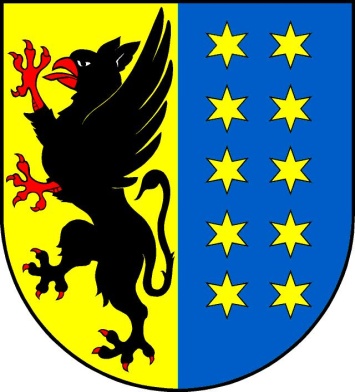 INFORMACJA O STANIE REALIZACJI ZADAŃ OŚWIATOWYCH 
W POWIECIE BYTOWSKIM 
W ROKU SZKOLNYM 2015/2016Opracował: Wydział Edukacji, Kultury i SportuBYTÓW 2016Spis treściWSTĘP	3I.  SUBWENCJA OŚWIATOWA	41. Naliczenie subwencji oświatowej oraz sposób finansowania zadań oświatowych w roku 2016.	42. Zwiększenie części oświatowej subwencji ogólnej ze środków rezerwy  w roku szkolnym 2015/2016.	83. Podział środków finansowych z subwencji oświatowej na 2016 r.	9II. PUBLICZNE SZKOŁY I PLACÓWKI OŚWIATOWE PROWADZONE PRZEZ POWIAT BYTOWSKI	101. Charakterystyka prowadzonych szkół i placówek oświatowych wraz  z liczbą uczniów	102. Zmiany organizacyjne w oświacie	143. Informacja o wynikach rekrutacji na rok szkolny 2016/2017	14III. NIEPUBLICZNE PLACÓWKI OŚWIATOWE WPISANE DO REJESTRU PROWADZONEGO PRZEZ STAROSTĘ BYTOWSKIEGO:	171. Wykaz szkół i placówek niepublicznych wpisanych do ewidencji szkół i placówek niepublicznych w Starostwie Powiatowym w Bytowie:	182. Dotacje naliczone na placówki niepubliczne i ich wykorzystanie  (od stycznia 2016 r. do czerwca 2016 r.)	22IV. REMONTY I INWESTYCJE	24V. POMOC STYPENDIALNA I MATERIALNA	261. Stypendia naukowe Starosty Bytowskiego	262. Stypendia dla najlepszych gimnazjalistów	273. Dopłaty do biletów miesięcznych  i zakwaterowania w internatach	274.Stypendia dla uczących się języka regionalnego i języka mniejszości narodowych	285. Stypendia „Dyplom z marzeń”	296. Stypendia dla uczniów LO MS przy ZSP w Bytowie	30VI. KONKURSY NA DYREKTORÓW SZKÓŁ I PLACÓWEK OŚWIATOWYCH ORAZ AWANSE ZAWODOWE NAUCZYCIELI	31VII. ANALIZA WYNIKÓW EGZAMINÓW ZEWNĘTRZNYCH I NADZORU PEDAGOGICZNEGO	321. Analiza wyników egzaminów zewnętrznych w sesji wiosennej i poprawkowej 2016	321) Egzamin maturalny – informacje wstępne	322) Populacja zdających i wyniki egzaminu maturalnego w sesji  wiosennej 2016 r.	333) Populacja zdających i wyniki egzaminu maturalnego w sesji poprawkowej w 2016 r.	372. Wyniki egzaminu maturalnego w latach 2013-2016  w powiecie bytowskim	401) Populacja zdających i wyniki egzaminu maturalnego w sesji wiosennej w 2016 r.	402) Porównanie wyników w sesji poprawkowej (sierpień 2016 r.)	473. Podsumowanie i wnioski	598. Wyniki  egzaminu zawodowego	619. Wyniki sprawdzianu w 6 klasie szkoły podstawowej	7110. Wyniki egzaminu gimnazjalnego	7111. Informacja o wynikach nadzoru pedagogicznego w szkołach  i placówkach oświatowych prowadzonych przez powiat bytowski	72VIII. POZYSKANE ŚRODKI POZABUDŻETOWE I REALIZOWANE PROJEKTY EDUKACYJNE	761. Środki z rezerwy MEN.	762. Projekty na lata 2016-2020	763. Projekt „Zdolni z Pomorza”	784. Projekty realizowane w szkołach ponadgimnazjalnych powiatu bytowskiego	79ZAKOŃCZENIE	80WSTĘP	Zgodnie z regulacjami prawnymi wynikającymi z prawa oświatowego organ wykonawczy jednostki samorządu terytorialnego przedkłada w terminie do 31 października każdego roku sprawozdanie z realizacji zadań oświatowych w minionym roku szkolnym. Zarząd Powiatu Bytowskiego wypełniając niniejszy obowiązek i dążąc do przekazania jak najpełniejszej i usystematyzowanej wiedzy o szeroko pojmowanej oświacie w niniejszym dokumencie zobrazował nie tylko stan obecny, ale również nakreślił perspektywy rozwoju edukacji w powiecie bytowskim. Nie mogło w sprawozdaniu zabraknąć także szczegółowych informacji dotyczących realizowanych projektów, zadań inwestycyjno-remontowych 
i pozyskanych środków zewnętrznych na zadania oświatowe. Po raz drugi przedstawione zostały wyniki ewaluacji zewnętrznych przeprowadzonych przez organ nadzoru pedagogicznego. W szczegółowy sposób w raporcie przedstawia się wyniki egzaminów zewnętrznych zdawanych  na wszystkich poziomach edukacyjnych w szkołach prowadzonych przez powiat. Odrębny rozdział poświęcony został omówieniu zagadnień związanych 
z subwencjonowaniem i dotowaniem zadań oświatowych zarówno tych publicznych, jak 
i niepublicznych. Mamy nadzieję, że lektura sprawozdania przybliży czytelnikowi zagadnienia oświatowe, pozwoli na głębsze zrozumienie procesów tu zachodzących 
i zależności między nimi. I.  SUBWENCJA OŚWIATOWA 1. Naliczenie subwencji oświatowej oraz sposób finansowania zadań oświatowych w roku 2016.Wstępna część oświatowa subwencji ogólnej na rok 2016 naliczona dla powiatu bytowskiego wynosiła 34.230.465 zł, natomiast ostateczna była zmniejszona o kwotę 1.075.181 zł i przyznano zgodnie z metryczką subwencji oświatowej kwotę 33.155.284 zł Porównując naliczenie subwencji ostatecznej na rok 2016 z rokiem 2015             (34.308.819 zł), to subwencja w 2016 r. została zmniejszona o kwotę 1.153.535 zł.                    Wynika to przede wszystkim ze zmniejszonej liczby uczniów (tj. ogółem o 219 mniej uczniów niż w roku 2015, w tym: 138 uczniów mniej w szkołach publicznych i 81 uczniów mniej w szkołach niepublicznych) oraz zmian w zasadach subwencjonowania uczniów.Wskazano, że w subwencji w wysokości ogółem 33.155.284 zł – kwota 11.341.243 zł     powinna być przeznaczona na realizację zadań wymagających stosowania specjalnej organizacji nauki i metod pracy dla dzieci i młodzieży. Uwzględniając w 2016 roku finansowy standard A podziału subwencji: 5.278,0717 zł i wskaźnik korygujący Di powiatu bytowskiego wynoszący 1,0294692536, to kwota na 1 ucznia przeliczeniowego wynosi 5.433,612534 zł (czyli jest niższa 
o 7,430805 zł w porównaniu z rokiem 2015, gdyż wynosiła: 5.441,043339 zł (5.258,6754 zł * 1,0346794440).Planowane (wstępne) kwoty subwencji oświatowej dla poszczególnych JST uległy                  z początkiem 2016 r. weryfikacji w oparciu o zaktualizowane dane statystyczne o liczbie uczniów (wychowanków) oraz o stanie zatrudnienia nauczycieli w podziale na poszczególne stopnie awansu zawodowego.W wyliczeniach części oświatowej subwencji ogólnej na 2016 r. uwzględniono zakres zadań oświatowych  realizowanych przez poszczególne jednostki samorządu terytorialnego.Algorytm podziału subwencji oświatowej uzależnia wysokość przyznawanych środków od skali i struktury realizowanych zadań, mierzonych liczbą uczniów 
i wychowanków, z uwzględnieniem stopni awansu zawodowego nauczycieli. W algorytmie uwzględnia się kalkulacyjne środki subwencyjne służące określeniu należnej jednostce samorządu terytorialnego kwoty bazowej i kwoty uzupełniającej subwencji przeznaczonej na realizację zadań szkolnych oraz kwoty przeznaczonej na realizację zadań pozaszkolnych. Zastosowane w kalkulacji na 2016 r. wagi odnoszą się do 36 zadań szkolnych 
i 14 zadań pozaszkolnych. Ostateczne kwoty części oświatowej subwencji ogólnej na rok 2016 naliczone zostały – zgodnie z postanowieniami rozporządzenia Ministra Edukacji Narodowej z dnia 22 grudnia 2015 r. w sprawie sposobu podziału części oświatowej subwencji ogólnej dla jednostek samorządu terytorialnego w roku 2016 (Dz. U. z 2015 r., poz.2294).W ww. rozporządzeniu w roku 2016 wprowadzono – w porównaniu z rokiem poprzednim – m.in. następujące zmiany:Wprowadzono nową wagę (wyższą) dla uczniów liceów ogólnokształcących dla dzieci i młodzieży o wartości 0,12. W dotychczasowym algorytmie waga dla tych uczniów  miała wartość 0,082.Wprowadzono zmiany w zasadach subwencjonowania uczniów szkół zawodowych, polegającej na stworzeniu dwóch odrębnych wag, tj.:- dla uczniów zasadniczych szkół zawodowych dla dzieci i młodzieży, będących młodocianymi pracownikami, realizującymi praktyczną naukę zawodu                             u pracodawcy przewidziano wagę o wartości 0,08 (czyli niższą wagę, bo w 2015 r. miała wartość 0,21),- dla uczniów szkół ponadgimnazjalnych prowadzących kształcenie zawodowe,                   w tym na realizację praktycznej nauki zawodu, a także dla uczniów szkół specjalnych przysposabiających do pracy uczniów z upośledzeniem umysłowym 
w stopniu umiarkowanym lub znacznym oraz dla uczniów 
z niepełnosprawnościami sprzężonymi przewidziano wagę o wartości 0,23 
(w 2015 r. o wartości 0,21). Wprowadzono zmianę w zakresie sposobu uwzględniania uczniów                           spełniających obowiązek szkolny lub nauki poza szkołą.                                                                   Obniżona została kwota subwencji dla uczniów spełniających obowiązek szkolny poza szkołą. Kwota subwencji na takiego ucznia stanowi 0,6 kwoty bazowej subwencji (do roku 2015 miała wartość pełnej kwoty bazowej).Zmiana ta obejmuje dwie kategorie uczniów:- tj. uczniów kształcących się w tzw. edukacji domowej,- uczniów z niepełnosprawnością sprzężoną spełniających obowiązek szkolny                      w ośrodku rewalidacyjno-wychowawczym.Obniżenie będzie dotyczyło subwencji naliczanej dla szkoły, do której powinni uczęszczać uczniowie, a nie obniżenie dla ośrodka.Zmieniono wartość (podwyższono) wagę (P35) z 0,03 na 0,045, która obejmuje                  w 2016 roku uczniów klas I-III szkół podstawowych.Dokonano zmian w zakresie wag dla uczniów należących do mniejszości narodowych i etnicznych:- zmieniono opis wag algorytmu (od P13 do P15) tak, aby uczniowie należący do poszczególnych mniejszości narodowych i lub etnicznych, społeczności posługującej się językiem regionalnym (kaszubskim) oraz uczniowie pochodzenia romskiego byli traktowani oddzielnie (względem siebie) przy określaniu ich liczebności w celu ustalenia, do której wagi się kwalifikują.Do roku 2015 wartość wag była zależna od liczebności wszystkich uczniów uczących się języków mniejszości narodowych lub języka regionalnego w danej szkole, a obecnie liczy się uczniów odrębnie.W wadze P39 o dodatkowej wartości 0,50 dla wychowanków internatów i burs, którzy posiadają orzeczenie o potrzebie kształcenia specjalnego od roku 2016 uwzględnia się wychowanków niezależnie od rodzaju szkoły, do której uczęszcza uczeń (do roku 2015 waga ta dotyczyła wychowanków internatów i burs, będących wyłącznie uczniami szkół specjalnych).Podwyższono wartość wagi dla placówek realizujących zadania pozaszkolne                       (tj. dla Poradni Psychologiczno-Pedagogicznej i Powiatowego Młodzieżowego Domu Kultury) wg rzeczywistej liczby uczniów w szkołach zlokalizowanych na terenie powiatu. Podwyższono wartość wagi z 0,03 do 0,034.W formule algorytmicznego podziału pomiędzy jednostki samorządu terytorialnego części oświatowej subwencji ogólnej wagi przeliczeniowe stosowane są addytywnie, tj. jeżeli uczeń zalicza się do kilku wag, jest on każdą z nich przeliczany.Ostateczna kwota części oświatowej subwencji ogólnej przypadająca w roku 2016          na 1 ucznia przeliczeniowego w skali ogólnokrajowej (tzw. finansowy standard „A”) wyliczona została jednolicie dla wszystkich jednostek samorządu terytorialnego i wynosi 5.278,0717 zł w stosunku rocznym (wg projektu rozporządzenia szacowano wzrost o 98 zł 
w porównaniu do roku 2015 (5.243,3096 zł), a ostatecznie na 1 ucznia przeliczeniowego kwota wzrosła tylko o 19,9963 zł. Minister właściwy do spraw finansów publicznych przekazuje jednostkom samorządu terytorialnego część oświatową subwencji ogólnej, w dwunastu ratach miesięcznych –                         w terminie do 25 dnia miesiąca poprzedzającego miesiąc wypłaty wynagrodzeń, z tym że rata za marzec wynosi 2/13 ogólnej kwoty części oświatowej subwencji ogólnej.Zgodnie z art. 30 ust. 3 ustawy z dnia 26 stycznia 1982 r. – Karta Nauczyciela (Dz. U.                 z 2014 r., poz. 191 i 1198 w art. 9 ust. 2 ustawy budżetowej na rok 2016 określona została kwota bazowa dla nauczycieli w wysokości 2.717,59 zł. Zgodnie z art. 5a ust. 3 ustawy o systemie oświaty środki niezbędne na realizację zadań oświatowych, w tym na wynagrodzenia nauczycieli oraz utrzymanie szkół i placówek, zagwarantowane są w dochodach jednostek samorządu terytorialnego. Powtórzeniem tych przepisów jest regulacja zawarta w art. 30 ust. 8 ustawy – Karta Nauczyciela. Zgodnie z tym przepisem środki niezbędne na średnie wynagrodzenie nauczycieli, o których mowa w art.30 ust.3 Karty Nauczyciela wraz z wydatkami pochodnymi od wynagrodzeń, środki na odpis na zakładowy fundusz świadczeń socjalnych, o którym mowa w art. 53 ust. 1 KN oraz środki na dofinansowanie doskonalenia zawodowego nauczycieli z uwzględnieniem doradztwa metodycznego, o których mowa w art. 70a ust.1 KN, zagwarantowane są przez państwo                     w dochodach jednostek samorządu terytorialnego. Żaden z obowiązujących przepisów nie gwarantuje, że część oświatowa subwencji ogólnej ma pokryć wszystkie wydatki oświatowe jednostek samorządu terytorialnego. Zadania oświatowe związane z prowadzeniem/dotowaniem przez JST szkół i placówek oświatowych finansowane są nie tylko z części oświatowej subwencji ogólnej, ale także 
z innych źródeł dochodów: z innych niż oświatowa część subwencji ogólnej, dotacji celowych z budżetu państwa oraz z dochodów własnych jednostek samorządu terytorialnego.Ministerstwo Edukacji Narodowej nie dysponuje w swoim budżecie środkami finansowymi, które mogłoby przeznaczyć na dofinansowanie inwestycji oświatowych będących zadaniem własnym jednostek samorządu terytorialnego. Określona dla każdej jednostki samorządu terytorialnego ostateczna kwota części oświatowej subwencji ogólnej może ulec zwiększeniu jedynie z 0,4% rezerwy subwencji oświatowej  i zgodnie  z przyjętymi w tym zakresie kryteriami jej rozdysponowania.2. Zwiększenie części oświatowej subwencji ogólnej ze środków rezerwy 
w roku szkolnym 2015/2016.Wnioski o przyznanie środków pozabudżetowych w kwocie ogółem 134.300 zł, które  skierowane były w 2015 roku do Ministerstwa Edukacji Narodowej zostały pozytywnie rozpatrzone i przyznano Powiatowi Bytowskiemu częściową wysokość wnioskowanego dofinansowania na łączną kwotę 90.000 zł z przeznaczeniem na wyposażenie w sprzęt szkolny i pomoce dydaktyczne trzech pomieszczeń do przeprowadzania egzaminów praktycznych potwierdzających kwalifikacje w szkołach rozpoczynających kształcenie 
w zawodach, w których szkoły te dotychczas nie prowadziły takiego kształcenia.  Dofinansowanie zostało przeznaczone dla :1) Zespołu Szkół Ogólnokształcących i Technicznych w Miastku (60.000 zł), w którym 
od roku szkolnego 2015/2016 rozpoczęło się kształcenie uczniów w zawodzie: technik organizacji reklamy.2) Zespołu Szkół Ekonomiczno-Usługowych w Bytowie (30.000 zł) - od roku szkolnego 2015/2016 rozpoczęło się kształcenie uczniów w zawodzie technik spedytor.   W 2016 roku wnioskowano o dofinansowanie w kwocie ogółem 159.922 zł,                 a uzyskano 35.000 zł na wyposażenie siedmiu gabinetów profilaktyki zdrowotnej 
i pomocy przedlekarskiej, w tych szkołach, które mają zagwarantowane godziny płatne przez NFZ dla pielęgniarek. Dofinansowanie zostało przeznaczone dla :Zespołu Szkół Ogólnokształcących i Technicznych w Miastku (5.000 zł) - wnioskowana kwota dofinansowania 21.450 zł,Zespołu Szkół Ekonomiczno – Usługowych w Bytowie (5.000 zł) - wnioskowana kwota dofinansowania 30.551 zł,Specjalnego Ośrodka Szkolno - Wychowawczego w Tursku (5.000 zł) - wnioskowana kwota dofinansowania 15.408 zł,Specjalnego Ośrodka Szkolno - Wychowawczego w Bytowie (5.000 zł) - wnioskowana kwota dofinansowania 23.005 zł,Zespołu Szkół Ponadgimnazjalnych w Bytowie (5.000 zł) - wnioskowana kwota dofinansowania 15.180 zł,Zespołu Szkół Ponadgimnazjalnych w Łodzierzy (5.000 zł)- wnioskowana kwota dofinansowania 28.033 zł,Zespołu Szkół Ogólnokształcących w Bytowie (5.000 zł) - wnioskowana kwota dofinansowania 26.295 zł.Gabinety profilaktyki zdrowotnej i pomocy przedlekarskiej funkcjonujące 
w ww. szkołach powiatu bytowskiego wymagały doposażenia w sprzęt medyczny oraz meble do przechowywania dokumentacji medycznej, leków, artykułów sanitarnych i innych materiałów medycznych.Dotychczasowe wyposażenie, które znajdowało się w gabinetach było przestarzałe                                i niekompletne wymagające wymiany na sprzęt nowoczesny, by dostosować do aktualnych potrzeb i wymagań, jakim powinny odpowiadać pod względem fachowym i sanitarnym.       3. Podział środków finansowych z subwencji oświatowej na 2016 r. Wstępna część oświatowa subwencji ogólnej na rok 2016 dla powiatu bytowskiego 
w kwocie 34.230.465 zł została zaplanowana w 94,46% na bezpośrednie wydatki placówek                       oświatowych, a 5,54% na różne inne wydatki oświatowe zaplanowane w rezerwie Starostwa                                       z przeznaczeniem na:planowane nagrody jubileuszowe, odprawy emerytalne i zasiłki na zagospodarowanie,podwyżki wynagrodzeń dla pracowników administracji i obsługi,awans zawodowy nauczycieli,Zakładowy Fundusz Świadczeń Socjalnych nauczycieli emerytów i rencistów,Nagrody Starosty z okazji Dnia Edukacji Narodowej,Powiatowy Dzień Edukacji Narodowej,Komisje Egzaminacyjne dla nauczycieli kontraktowych ubiegających się o stopień nauczyciela mianowanego,nagrody dla zwycięzców konkursów przeprowadzonych dla szkół prowadzonych przez Powiat Bytowski,Lokalne Centrum Nauczania Kreatywnego dotacje dla szkół niepublicznych o uprawnieniach szkół publicznych,kursy teoretycznej nauki zawodu (wg porozumień z powiatem tczewskim, miastem Słupsk, powiatem kościerskim, lęborskim, kartuskim i sławieńskim),dofinansowanie biletów miesięcznych,dofinansowanie do kosztów wyżywienia w internacie,stypendia dla uczniów,dofinansowanie za korzystanie z basenu,dokształcanie i doskonalenie zawodowe nauczycieli.II. PUBLICZNE SZKOŁY I PLACÓWKI OŚWIATOWE PROWADZONE PRZEZ POWIAT BYTOWSKI1. Charakterystyka prowadzonych szkół i placówek oświatowych wraz 
z liczbą uczniów	Powiat Bytowski pełnił funkcję organu prowadzącego dla pięciu zespołów szkół ponadgimnazjalnych, w których w roku szkolnym 2015/2016 uczyło się 2.337 uczniów 
w 95 oddziałach (dane wg arkuszy organizacyjnych) oraz dwóch ośrodków szkolno-wychowawczych, w których obowiązek szkolny lub nauki realizowało 241 uczniów 
w 33 oddziałach. 16.170 osób objętych było opieką Poradni Psychologiczno-Pedagogicznych w Bytowie i Miastku, 278 dzieci i młodzieży rozwijało swoje zainteresowania i umiejętności                               w Powiatowym Młodzieżowym Domu Kultury w Miastku w ramach, którego funkcjonowało 25 tematycznych sekcji. Szkoły i placówki publiczne w roku szkolnym 2015/2016SZKOŁY SPECJALNE2. Zmiany organizacyjne w oświacie	Rada Powiatu Bytowskiego uchwałą z dnia 28 stycznia br. zmieniła dotychczasową nazwę „II Liceum Ogólnokształcące w Miastku” na „Liceum Ogólnokształcące 
z Oddziałami Mistrzostwa Sportowego w Miastku przy ZSOiT w Miastku”. Planuje się ukierunkowanie szkoły na piłkę nożną chłopców i piłkę siatkową dziewcząt. Na szkołę mistrzostwa sportowego naliczana jest dodatkowa waga skutkująca znaczącym wzrostem subwencji w porównaniu z uczniem LO (uczeń LO MS ok. 11,5 tys. zł rocznie). Kolejną zmianą organizacyjną było ustalenie przez Zarząd Powiatu Bytowskiego zwiększenia liczebności uczniów w klasach i dążenie do sytuacji 30-osobowych oddziałów. Przemawia 
za tym rachunek ekonomiczny (ok. 30 tys. zł na korzyść klasy 30-osobowej w porównaniu 
z klasą 24-osobową). Szacuje się, że działanie to przyniesie łączną oszczędność ok. 400 tys. zł. W kolejnym roku szkolnym zaplanowano uruchomienie nowych kierunków kształcenia, które są zgodne z oczekiwaniami rynku pracy, tj. technik technologii drewna 
i technik mechanik w ZSP w Bytowie oraz technik logistyk w ZSEU w Bytowie i ZSP 
w Łodzierzy (kierunku w tej szkole ostatecznie nie utworzono ze względu na brak zainteresowania abiturientów gimnazjów).3. Informacja o wynikach rekrutacji na rok szkolny 2016/2017We wszystkich szkołach prowadzonych przez powiat bytowski (bez szkół specjalnych) w klasach I na rok szkolny 2016/2017 utworzono łącznie 24 oddziały, 
w których kształci się 692 uczniów. Utworzonych zostało łącznie:- 7 oddziałów liceów ogólnokształcących, w których kształci się 200 uczniów, - 10 oddziałów techników dla 294 uczniów,- 7 oddziałów klas zasadniczych zawodowych dla 198 uczniów.Licea OgólnokształcąceTechnikaZasadnicze Szkoły ZawodoweIII. NIEPUBLICZNE PLACÓWKI OŚWIATOWE WPISANE DO REJESTRU PROWADZONEGO PRZEZ STAROSTĘ BYTOWSKIEGO:1. Wykaz szkół i placówek niepublicznych wpisanych do ewidencji szkół i placówek niepublicznych w Starostwie Powiatowym w Bytowie:2. Dotacje naliczone na placówki niepubliczne i ich wykorzystanie 
(od stycznia 2016 r. do czerwca 2016 r.) Obowiązek naliczania dotacji dla szkół niepublicznych o uprawnieniach szkół publicznych nakłada art. 90 ust. 2, 3 i 4 ustawy z dnia 7 września 1991 r. o systemie oświaty. Dotacja dla niepublicznych szkół o uprawnieniach szkół publicznych przysługuje 
w wysokości nie niższej niż 50 % ustalonych w budżecie powiatu wydatków bieżących ponoszonych w szkołach publicznych tego samego typu i rodzaju w przeliczeniu na jednego ucznia. Natomiast niepublicznym szkołom o uprawnieniach szkoły publicznej, w których realizowany jest obowiązek szkolny lub obowiązek nauki przysługuje dotacja w wysokości nie niższej niż kwota przewidziana na jednego ucznia danego typu i rodzaju szkoły w części oświatowej subwencji ogólnej otrzymywanej przez powiat.Szczegółowe zasady udzielania i rozliczania dotacji dla szkół niepublicznych działających na terenie powiatu bytowskiego oraz trybu i zakresu kontroli prawidłowości                      ich pobrania i wykorzystywania określa Uchwała Nr XII/88/2015 Rady Powiatu z dnia                      17 grudnia 2015 r.Warunkiem otrzymania dotacji jest złożenie przez organ prowadzący szkołę lub placówkę wniosku do dnia 30 września roku poprzedzającego rok uzyskania dotacji.Kwota dotacji przydzielona miesięcznie różniła się w każdym okresie, ponieważ zmieniała się liczba słuchaczy w poszczególnych szkołach.Na planowaną liczbę uczniów (wg wniosków złożonych przez organy prowadzące szkoły niepubliczne) w okresie od stycznia do czerwca 2016 roku: 2.478,  faktyczna liczba uczniów wynosiła: 1.787 (72,11%) tj. o 691 uczniów mniej niż planowały we wnioskach organy prowadzące szkoły niepubliczne.Zbiorcze zestawienie planu oraz wykonania dotacji za I półrocze 2016 r. szkół niepublicznych o uprawnieniach szkół publicznych:  Od stycznia do czerwca 2016  roku przekazano 40,88% planowanych dotacji.IV. REMONTY I INWESTYCJE	W roku szkolnym 2015/2016 kontynuowano lub rozpoczęto realizację kolejnych zadań remontowo-inwestycyjnych w oświacie. Ogółem wartość remontów i inwestycji realizowanych w ubiegłym roku szkolnym wyniosła  861.058,26 zł.V. POMOC STYPENDIALNA I MATERIALNAZadania i cele pomocy materialnej dla uczniów i studentów Celem objęcia pomocą materialną uczniów, jak i studentów jest ułatwienie procesu edukacji młodzieży, która napotyka na bariery utrudniające naukę ze względu na trudną sytuację materialną rodzin, jak też i fakt zamieszkiwania na terenach wiejskich. 
Szczególnie ważnym jest tutaj jak najwcześniejsze objęcie ludzi młodych opieką stypendialną, która pozwoli im dostrzec fakt, że można przy pomocy materialnej przełamać barierę ekonomiczną, co może także skutkować wzrostem ich motywacji do nauki. Młodzieży pochodzącej z terenów wiejskich i znajdującej się w trudnej sytuacji materialnej najczęściej nie stać na naukę na szczeblu ponadgimnazjalnym z maturą i co za tym idzie dalej na podjęcie studiów wyższych. W wielu przypadkach młodzież ta posiada niezbędny potencjał intelektualny. Uruchomienie tego potencjału wymaga jednak wyrównania ich szans edukacyjnych. Wsparcie stypendialne ma w związku z powyższym przyczyniać się do zwiększenia ogólnej liczby uczniów pochodzących z terenów wiejskich i znajdujących się 
w trudnej sytuacji materialnej kształcących się na poziomie maturalnym i wyższym. Młodzieży maturalnej pozwoli to w konsekwencji na dalsze kształcenie na poziomie wyższym i wpłynie na zwiększenie szans na rynku pracy. W ubiegłym roku szkolnym na wszystkie programy stypendialne wydatkowano kwotę 526.900 zł.1. Stypendia naukowe Starosty BytowskiegoStypendia przyznawane są uzdolnionym uczniom szkół ponadgimnazjalnych powiatu bytowskiego oraz uczniom szkół artystycznych. Wypłacane są jednorazowo w formie finansowej. O stypendium to mogą ubiegać się uczniowie, którzy osiągnęli w danym roku szkolnym średnią ocen co najmniej 5,0 i uzyskali co najmniej dobre sprawowanie. Wnioski 
o przyznanie stypendiów do Starosty Bytowskiego składane są przez dyrektorów szkół 
w terminie do 31 lipca danego roku.W bieżącym roku wpłynęło 60 wniosków o przyznanie stypendium Starosty Bytowskiego. Starosta Bytowski ustalił następujące wysokości stypendiów dla poszczególnych uczniów uzależniając je od osiągniętej średniej ocen w minionym roku szkolnym:2. Stypendia dla najlepszych gimnazjalistówRada Powiatu Bytowskiego Uchwałą Nr XII/96/2012 z dnia 26 stycznia 2012 r. przyjęła lokalny program stypendialny dla uczniów pierwszych klas szkół ponadgimnazjalnych powiatu bytowskiego. Pogram stypendialny w założeniu ma być czynnikiem motywującym uczniów-absolwentów gimnazjów do wyboru szkół ponadgimnazjalnych, dla których organem prowadzącym jest powiat bytowski. Program ten ma w zamyśle przyciągnąć do szkół powiatu najzdolniejszych uczniów, co ma skutkować wzrostem poziomu nauczania i marketingowej renomy szkół powiatu. W efekcie wywołany może zostać skutek wzrostu zainteresowania kształceniem w szkołach, dla których organem prowadzącym jest powiat bytowski. Programem objętych zostało 10 uczniów, którzy w procesie rekrutacyjnym do I klas szkół ponadgimnazjalnych osiągnęli najlepszy wynik. Uczniowie przez 10 miesięcy otrzymywali stypendium w wysokości 200 zł miesięcznie. Skutek finansowy dla budżetu powiatu w roku szkolnym 2015/2016 wyniósł 20.000 zł. 3. Dopłaty do biletów miesięcznych  i zakwaterowania w internatachRada Powiatu Bytowskiego Uchwałą Nr XII/97/2012 z dnia  26 stycznia 2012 r. przyjęła lokalny program wyrównywania szans edukacyjnych dzieci i młodzieży  powiatu bytowskiego. Niniejszy program obejmuje swoim zasięgiem uczniów I klas szkół ponadgimnazjalnych oraz wszystkich wychowanków zamieszkujących dwa międzyszkolne internaty. Zasadniczym jego celem jest wyrównywanie szans edukacyjnych poprzez  pomoc materialną sprzyjającą kontynuacji nauki w szkołach ponadgimnazjalnych, dla których organem prowadzącym jest powiat bytowski. Program ten jest jednym z elementów walki                 z dotykającym bardzo mocno szkoły ponadgimnazjalne niżem demograficznym. Jego intencją jest bowiem pozyskanie, przez system dopłat do biletów miesięcznych, jak największej liczby uczniów do szkół powiatu bytowskiego, zwłaszcza z takich gmin jak Kołczygłowy, Czarna Dąbrówka i Lipnica, z których spory odsetek uczniów kształci się w szkołach słupskich, lęborskich i chojnickich. Stanowi także pomysł na zwiększenie stanów liczbowych wychowanków zamieszkujących internaty przy ZSO w Bytowie i ZSOiT w Miastku, które obłożone są w niewielkim stopniu. Wysokość refundacji zarówno dla uczniów dojeżdżających, jak i zakwaterowanych w internatach wynosi 50 zł na miesiąc.W roku szkolnym 2015/2016 powiat bytowski przekazał 47.000 zł jako dofinansowanie do zakupu biletów miesięcznych dla 94 uczniów klas I szkół ponadgimnazjalnych oraz 19.500 zł jako refundacja kosztów wyżywienia w internatach dla 
39 uczniów.4. Stypendia dla uczących się języka regionalnego i języka mniejszości narodowychRada Powiatu Bytowskiego Uchwałą Nr XXX/267/2014 z dnia 24 kwietnia 2014 r. przyjęła lokalny program stypendialny dla uczniów publicznych szkół ponadgimnazjalnych powiatu bytowskiego uczących się języka regionalnego lub języka mniejszości narodowych.  Intencją lokalnego programu stypendialnego dla uczniów publicznych szkół ponadgimnazjalnych powiatu bytowskiego uczących się języka regionalnego lub języka mniejszości narodowych jest wyrównywanie szans edukacyjnych i wspieranie uczniów uzdolnionych w zakresie nauki języka regionalnego i języka mniejszości narodowych. Specyficzne położenie powiatu bytowskiego – na styku czterech kultur wymaga szczególnej dbałości o zachowanie tutejszych na trwałe już zakorzenionych tradycji. Jednym z takich działań będzie na pewno pomoc w podtrzymywaniu języka kaszubskiego, czy też języka ukraińskiego.Program przewiduje, że nie więcej niż 30 uczniów w każdej ze szkół ponadgimnazjalnych uczących się języka regionalnego bądź języka mniejszości narodowych otrzyma stypendia w wysokości 150 zł wypłacane w 10 równych ratach. W roku szkolnym 2015/2016 powiat bytowski przekazał 418.200 zł na stypendia dla 288 uczniów uczących się języka regionalnego bądź języka mniejszości narodowych.5. Stypendia „Dyplom z marzeń”W roku 2015 po raz kolejny zrealizowano wspólnie z Fundacją Rozwoju Lokalnego „Parasol” w Bytowie program stypendialny o nazwie „Dyplom z marzeń” skierowany 
do maturzystów, którzy z początkiem października 2015 r. zostali studentami I roku. Celem programu jest ułatwienie młodzieży ze wsi i małych miast pokonania wyjątkowo trudnej dla niej bariery związanej z rozpoczęciem nauki w szkole wyższej poprzez ufundowanie stypendiów na pierwszy rok dziennych studiów magisterskich. Do ubiegania się o stypendium uprawnieni byli maturzyści z 2015 r., którzy ukończyli szkołę ponadgimnazjalną i spełnili łącznie następujące kryteria:są obywatelami polskimi lub posiadają Kartę Polaka;zostali przyjęci w roku akademickim 2015/2016 na I rok dziennych studiów I stopnia lub I rok dziennych jednolitych studiów magisterskich realizowanych w polskich akademickich uczelniach publicznych;mieszkają na terenach wiejskich lub w miastach do 20 tys. mieszkańców na terenie powiatu bytowskiego (fakt ten musi być potwierdzony zameldowaniem, okres zameldowania nie może być krótszy niż 6 miesięcy od daty ogłoszenia Programu 
na stronie www.stypendia-pomostowe.pl); pochodzą z rodziny, której dochód na osobę nie przekracza 1.225,00 zł netto, 
lub 1.400,00 zł netto, gdy członkiem rodziny jest dziecko legitymujące się orzeczeniem o niepełnosprawności;osiągnęli dobre wyniki w nauce, tzn. min. 90 punktów na maturze (punkty wyliczone wg algorytmu Fundacji Edukacyjnej Przedsiębiorczości – algorytm dostępny 
na stronie: http://www.stypendia-pomostowe.pl/stypendia-i-staze-krajowe/stypendia-na-i-rok/algorytm/);posiadają rekomendację organizacji lokalnej uczestniczącej w Programie. Fundacja Edukacyjnej Przedsiębiorczości z Łodzi sfinansowała 75 % kosztów wypłaty stypendiów, 16 % sfinansowała Fundacja Wspomagania Wsi, natomiast 9 % to wkład Starostwa Powiatowego w Bytowie. Z uwagi na fakt, że w trakcie naboru tegorocznych maturzystów do projektu stypendialnego „Dyplom z marzeń” tylko czworo spełniło warunki przyznania stypendium, w roku akademickim 2015/2016 wkład Starostwa Powiatowego 
w Bytowie wyniósł 1.800 zł.Środki finansowe powiatu bytowskiego w kwocie 900 zł wypłacono od października 
do grudnia 2015 r. Natomiast druga część wkładu Starostwa również w kwocie 900 zł została wypłacona w terminie od stycznia 2016 r. do lipca 2016.6. Stypendia dla uczniów LO MS przy ZSP w BytowieRada Powiatu Bytowskiego uchwałą z dnia 26 marca br. założyła II Liceum Ogólnokształcące Mistrzostwa Sportowego w Bytowie. Intencją programu jest wsparcie uzdolnionej sportowo młodzieży i ułatwienie jej pokonania często trudnej dla niej bariery finansowej związanej z kontynuacją kariery sportowej w szkole ponadgimnazjalnej mistrzostwa sportowego. Dzięki otrzymywanemu w miesięcznych ratach stypendium młodzież będzie miała możliwość dodatkowego zakupu dla swoich potrzeb odzieży, sprzętu sportowego itp. Stypendium może otrzymać nie więcej niż szesnastu uczniów w każdej ze szkół mistrzostwa sportowego, dla których organem prowadzącym jest powiat bytowski, którzy w procesie rekrutacji do szkoły otrzymali najwyższą ilość punktów w teście sprawnościowym kwalifikującym do przyjęcia do szkoły. Stypendium przysługuje od miesiąca jego przyznania do końca cyklu kształcenia w danym typie szkoły w wysokości 100 zł miesięcznie. Stypendium nie jest wypłacane za miesiące lipiec i sierpień.W roku szkolnym 2015/2016 naukę w nowo tworzonej szkole rozpoczęło 6 uczennic, które otrzymały stypendia w wysokości 100 zł miesięcznie.VI. KONKURSY NA DYREKTORÓW SZKÓŁ I PLACÓWEK OŚWIATOWYCH ORAZ AWANSE ZAWODOWE NAUCZYCIELIZ dniem 31 sierpnia br. skończyła się kadencja Dyrektorów: Zespołu Szkół Ekonomiczno-Usługowych w Bytowie oraz Zespołu Szkół Ogólnokształcących 
i Technicznych w Miastku.Zarząd Powiatu Bytowskiego na posiedzeniu w dniu 8 marca 2016r. ogłosił konkurs na ww. stanowiska oraz powołał komisje konkursowe w celu wyłonienia kandydatów na dyrektorów tych jednostek.Po przeprowadzeniu postępowania konkursowego Zarząd Powiatu Bytowskiego 
powierzył stanowiska dyrektora na okres od dnia 1 września 2016 r. do dnia 31 sierpnia 2021r. Panu Stanisławowi Kożyczkowskiemu na stanowisko dyrektora ZSE-U w Bytowie oraz Panu Bogdanowi Hnatowi na stanowisko Dyrektora ZSOiT w Miastku.Awanse zawodowe nauczycieliNa podstawie art. 9b ust. 4 ustawy z dnia 26 stycznia 1982 r. - Karta Nauczyciela              (Dz. U. z 2006 r. Nr 97, poz.674) nauczycielowi kontraktowemu stopień nauczyciela mianowanego nadaje organ prowadzący szkołę. Zgodnie z art. 9 b ust. 3 ustawy nauczycielom, którzy złożą wnioski o podjęcie postępowania egzaminacyjnego na stopień nauczyciela mianowanego do dnia 30 czerwca danego roku właściwy organ wydaje decyzję              o nadaniu lub o odmowie nadania stopnia awansu zawodowego w terminie do dnia 
31 sierpnia danego roku.Wpłynęły 4 wnioski o podjęcie postępowania o awans zawodowy na stopień nauczyciela mianowanego. Komisje egzaminacyjne przeprowadziły postępowanie egzaminacyjne 23 sierpnia br.,  w wyniku których 4 nauczycieli uzyskało stopień nauczyciela mianowanego.VII. ANALIZA WYNIKÓW EGZAMINÓW ZEWNĘTRZNYCH I NADZORU PEDAGOGICZNEGO1. Analiza wyników egzaminów zewnętrznych w sesji wiosennej i poprawkowej 20161) Egzamin maturalny – informacje wstępne	Egzamin maturalny spełnia trzy zasadnicze funkcje:Wyznacza poziom spełniania przez zdających wymagań programowych w zakresie ‎przedmiotów, z których przystępowali do egzaminów.Stanowi poświadczenie osiągnięcia przez zdającego wymaganego prawem poziomu ‎wiadomości i umiejętności w zakresie języka polskiego, matematyki i wybranego ‎języka obcego – w przypadku zdania wszystkich egzaminów obowiązkowych 
w części ‎pisemnej (na poziomie podstawowym) oraz w części ustnej (bez określania poziomu)‎.Zastępuje egzamin wstępny do szkół wyższych, które wykorzystują wyniki egzaminu ‎maturalnego z danego przedmiotu lub przedmiotów – przede wszystkim na poziomie ‎rozszerzonym – jako kryteria w procesie rekrutacji.	W roku 2016 w kraju pisemne egzaminy maturalne odbywały się w dniach 
4 – 24 maja br., natomiast egzaminy ustne w dniach 4 – 27 maja br. Osobom, które
 z przyczyn losowych nie mogły przystąpić do egzaminu maturalnego w maju, został wyznaczony dodatkowy termin – od 1 do 17 czerwca br., zaś osobom, które nie zdały jednego egzaminu, a przystąpiły do wszystkich egzaminów obowiązkowych, wyznaczono terminy sesji poprawkowej: egzaminów pisemnych – 23 sierpnia, a egzaminów ustnych - od 24 do 26 sierpnia br. 	Absolwenci liceów ogólnokształcących oraz techników, którzy ukończyli szkołę 
w 2016 r., obowiązkowo przystępowali do egzaminu maturalnego:w części ustnej z języka polskiego oraz wybranego języka obcego nowożytnego;w części pisemnej z języka polskiego, matematyki, wybranego języka obcego nowożytnego oraz wybranego przedmiotu dodatkowego na poziomie rozszerzonym, 
a w przypadku języków obcych nowożytnych – na poziomie rozszerzonym albo dwujęzycznym.Absolwenci szkół lub oddziałów z nauczaniem języka danej mniejszości narodowej obowiązkowo przystępowali również do egzaminu maturalnego z nauczanego języka, zarówno w części ustnej, jak i w części pisemnej.Do egzaminu maturalnego w maju 2016 r. przystąpili również absolwenci wszystkich typów szkół z lat ubiegłych, którzy dotychczas nie uzyskali świadectwa dojrzałości, oraz tacy, którzy uzyskali świadectwo dojrzałości we wcześniejszych latach, a w maju 2016 r. przystąpili ponownie do egzaminu maturalnego w celu podwyższenia wyniku egzaminacyjnego albo uzyskania wyniku z nowego przedmiotu.Do przeprowadzenia egzaminu maturalnego w maju 2016 r. Centralna Komisja Egzaminacyjna we współpracy z okręgowymi komisjami egzaminacyjnymi przygotowała 443 różnego rodzaju arkusze oraz 75 różnego rodzaju płyty (do egzaminów z języków obcych nowożytnych, informatyki, historii muzyki i wiedzy o tańcu).2) Populacja zdających i wyniki egzaminu maturalnego w sesji 
wiosennej 2016 r.	W sesji wiosennej w kraju do egzaminów ze wszystkich przedmiotów obowiązkowych 
w części pisemnej i części ustnej egzaminu maturalnego w maju 2016 r. przystąpiło 258 372 tegorocznych absolwentów szkół ponadgimnazjalnych, w tym 170 158 osób z liceów ogólnokształcących, a 88 214 osób z techników. Wśród nich egzamin dojrzałości zdało 
79,5 %, co oznacza, iż jest to wynik wyższy do uzyskanego w roku poprzednim (74 %). Wśród maturzystów więcej było absolwentów liceów ogólnokształcących (65,86 %) 
od absolwentów techników (34,14 %).Tab. 1. Tegoroczni absolwenci, którzy przystąpili do egzaminu maturalnego w maju br.Wśród województw największy odsetek osób, które zdały egzamin maturalny wystąpił w województwie lubuskim, małopolskim i mazowieckim. Najwięcej osób, tak samo jak 
w roku ubiegłym, nie zdało egzaminu maturalnego w województwie zachodniopomorskim 
i warmińsko-mazurskim. Wynik w województwie pomorskim (79,2 %), kształtuje się minimalnie poniżej średniej krajowej.Wykres 1. Zdawalność egzaminu maturalnego wśród tegorocznych maturzystów w województwach.Powyższe dane zawierają zarówno wyniki uzyskiwane przez uczniów szkół publicznych, jak
 i niepublicznych. Ze względu na fakt występowania wśród szkół niepublicznych dużego odsetku szkół dla dorosłych, które statystycznie uzyskują niższe wyniki, województwa, 
w których występuje wysoka liczba ww. szkół, uzyskują słabsze wyniki.Wykres 2. Zdawalność egzaminu maturalnego w kraju w szkołach publicznych i niepublicznych.W sesji wiosennej w województwie pomorskim do egzaminów ze wszystkich przedmiotów obowiązkowych w części pisemnej i części ustnej egzaminu maturalnego 
w maju 2016 r. przystąpiło 14 528 tegorocznych absolwentów szkół ponadgimnazjalnych, 
w tym 9 662 absolwentów liceów i 4 866 absolwentów techników. Egzamin dojrzałości zdało 79,2 % tegorocznych absolwentów, co oznacza, iż jest to wynik zbliżony do uzyskanego 
w kraju (79,5 %) oraz wyższy od uzyskanego w roku poprzednim (73 %). Wśród maturzystów więcej było absolwentów liceów ogólnokształcących (66,51 %) od absolwentów techników (33,49 %).Tab. 2. Tegoroczni absolwenci woj. pomorskiego, którzy przystąpili do egzaminu maturalnego w maju br.Wykres 3. Zdawalność egzaminu maturalnego w województwie pomorskim w latach 2012-2016.	W województwie pomorskim od lat najlepsze wyniki uzyskują absolwenci szkół 
w powiecie kwidzyńskim i w Gdyni. Najsłabsze wyniki uzyskali absolwenci szkół 
w powiecie sztumskim i nowodworskim. Wyniki absolwentów z powiatu bytowskiego zajmują 14 pozycję. Zdecydowany wpływ na wyniki w kraju, jak i w poszczególnych powiatach województwa pomorskiego mają wyniki uzyskiwane przez absolwentów szkół niepublicznych i szkól dla dorosłych. W powiatach, w których takich szkól jest więcej, wyniki są słabsze. Szczegółowe informacje dotyczące powiatu bytowskiego zostały opisane 
w odrębnym rozdziale.Wykres 4. Zdawalność egzaminu maturalnego tegorocznych maturzystów w powiatach woj. pomorskiego 
w maju 2016 r.Wykres 5. Zdawalność egzaminu maturalnego w woj. pomorskim w szkołach publicznych i niepublicznych.3) Populacja zdających i wyniki egzaminu maturalnego w sesji poprawkowej w 2016 r.	Do egzaminu maturalnego w kraju w sesji poprawkowej w sierpniu br. przystąpiło 
45 903 absolwentów (o 7 976 absolwentów mniej niż w roku ubiegłym). Były to osoby, które w maju i/lub w czerwcu 2016 r. lub w latach ubiegłych przystąpiły do egzaminu maturalnego ze wszystkich przedmiotów obowiązkowych w części ustnej i pisemnej i nie zdały egzaminu wyłącznie z jednego przedmiotu w części ustnej albo w części pisemnej. Tegoroczni absolwenci – 34 613 osób – stanowili 75 % wszystkich zdających egzamin w sesji poprawkowej.Tab. 3. Tegoroczni absolwenci, którzy przystąpili do egzaminu maturalnego w maju, czerwcu i sierpniu br.Tab. 4. Zdawalność egzaminów z poszczególnych przedmiotów na poziomie podstawowym w maju, czerwcu 
i sierpniu br. wśród tegorocznych absolwentów.	Z podanych danych wynika, że procent wszystkich tegorocznych maturzystów, którzy zdali egzamin maturalny po sesji poprawkowej wzrósł o 5,5 punktu (z 79,5 % na 85 %), 
co oznacza, że uzyskano poziom o 3 punkty wyższy niż w roku ubiegłym (82 %). 
Z powyższych tabeli wynika również, że wyniki uzyskane przez absolwentów liceów ogólnokształcących przewyższają średnią krajową i są wyższe od większości wyników 
z poszczególnych przedmiotów uzyskanych przez absolwentów techników.	W województwie pomorskim do egzaminu maturalnego w sesji poprawkowej 
w sierpniu br. przystąpiło 2 209 absolwentów (o 1 463 mniej niż w roku ubiegłym), z czego 
1 935 osoby to tegoroczni absolwenci. Z podanych danych wynika, że procent wszystkich tegorocznych maturzystów, którzy zdali egzamin maturalny po sesji poprawkowej wzrósł 
o 10,6 punktu (z 79,2 % na 89,8 %), co oznacza, że uzyskano wynik lepszy niż w roku ubiegłym (80 %).Tab. 5. Tegoroczni absolwenci województwa pomorskiego, którzy przystąpili do egzaminu maturalnego w maju, czerwcu i sierpniu br.Tab. 6. Zdawalność egzaminów z poszczególnych przedmiotów w województwie pomorskim na poziomie podstawowym w maju, czerwcu i sierpniu br. wśród tegorocznych absolwentów.Porównując wyniki uzyskane przez tegorocznych absolwentów w województwie pomorskim z wynikami uzyskanymi w kraju należy stwierdzić, że zdawalność egzaminu maturalnego w województwie pomorskim jest nieznacznie lepsza (o 4,8 punktu). Odsetek sukcesów absolwentów z województwa pomorskiego, w porównaniu do wyników w kraju, jest nieznacznie niższy z przedmiotów: język polski, matematyka i język angielski. Zdawalność z pozostałych przedmiotów jest wyższa w województwie.Tab. 7. Liczba i odsetek maturzystów, którzy zdali egzamin maturalny w województwie pomorskim w terminie poprawkowym.Tab. 8. Liczba zdających i zdawalność egzaminu maturalnego w powiatach i miastach na prawach powiatu województwa pomorskiego w terminie poprawkowym oraz ogółem w maju, czerwcu i sierpniu 2016 r.Po egzaminach w terminie poprawkowym pozycje najlepszych i najsłabszych w rankingu zdawalności w województwie pomorski należą do tych samych powiatów. Powiat bytowski uplasował się na wyższej niż w maju pozycji 11 (w maju – 14), aczkolwiek wynik ten jest poniżej średniej wojewódzkiej (89,8%). 2. Wyniki egzaminu maturalnego w latach 2013-2016 
w powiecie bytowskim 1) Populacja zdających i wyniki egzaminu maturalnego w sesji wiosennej w 2016 r.	W powiecie bytowskim do egzaminu maturalnego w sesji wiosennej przystąpiło 420 maturzystów (2,9 % przystępujących do egzaminu w województwie pomorskim), w tym 383 tegorocznych absolwentów zdających w pięciu szkołach publicznych, tj. w Zespole Szkół Ogólnokształcących w Bytowie, w Zespołach Szkół Ponadgimnazjalnych w Bytowie 
i Łodzierzy, w Zespole Szkół Ekonomiczno-Usługowych w Bytowie oraz w Zespole Szkół Ogólnokształcących i Technicznych w Miastku. Egzamin maturalny wśród absolwentów wszystkich szkół powiatu bytowskiego zdało 72,9 % (o 6,5 punktu więcej niż w roku ubiegłym), zaś wśród absolwentów pięciu ww. szkół 78,6 % (o 4,8 punktu mniej niż w roku ubiegłym).Tab. 9. Wyniki egzaminu maturalnego tegorocznych maturzystów w maju br. w szkołach publicznych dla młodzieży powiatu bytowskiego.W powyższej tabeli uwzględniono 5 szkół, z podziałem ZSOiT w Miastku na liceum 
i technikum. W sytuacji bez podziału odsetek sukcesów w ZSOiT w Miastku wynosi 76,7 % (na 103 absolwentów zdało 79). 	Wśród jednostek oświatowych powiatu bytowskiego najlepsze wyniki egzaminu maturalnego w sesji wiosennej uzyskali absolwenci ZSO w Bytowie i ZSOiT w Miastku – liceum. Najsłabsze wyniki egzaminu maturalnego osiągnęli uczniowie technikum w ZSP 
w Bytowie i w Łodzierzy oraz w ZSOiT w Miastku, gdzie nie zdał co trzeci maturzysta.Wśród tegorocznych maturzystów powiatu bytowskiego ww. szkół, podobnie jak w roku ubiegłym, więcej było absolwentów techników (220 osób – 57,4 %), niż absolwentów liceów ogólnokształcących (163 osób – 42,6  %). Ponadto lepsze wyniki uzyskali absolwenci liceów (na 163 zdało 149 – 91,4 %), niż techników (na 220 zdało 152 – 69,1 %).Tab. 10. Wyniki egzaminu maturalnego w kraju, w województwie pomorskim i powiecie bytowskim w maju br.W powiecie bytowskim, w porównaniu do wyników uzyskanych w kraju 
i w województwie pomorskim, zdecydowanie słabiej wypadli absolwenci zdający egzamin maturalny w liceum ogólnokształcącym. Związane jest to z faktem, że powyższe wyniki dotyczą zarówno szkół publicznych, jak i niepublicznych, w tym również szkół dla dorosłych, 
w których statystycznie uzyskuje się niższe wyniki. Z danych OKE w Gdańsku wynika, 
że spośród 37 tegorocznych absolwentów liceów ogólnokształcących szkół niepublicznych i szkół dla dorosłych w powiecie bytowskim egzamin maturalny zdało jedynie 5 osób, tj. 13,5 %. Oznacza to, że zdawalność w powiecie bytowskim przez ww. absolwentów szkół została obniżona o 14,4 pkt - w liceach ogólnokształcących szkół publicznych dla młodzieży prowadzonych przez powiat bytowski zdawalność wyniosła 
91,4 %. Jednocześnie wyniki uzyskane przez absolwentów techników kształtują się na poziomie nieco wyższym od tych uzyskanych w kraju i w województwie.Wykres 6. Wyniki części pisemnej egzaminu maturalnego w szkołach publicznych dla młodzieży powiatu bytowskiego w 2016 r. w sesji wiosennej.Wykres 7. Wyniki części ustnej egzaminu maturalnego w szkołach publicznych dla młodzieży powiatu bytowskiego w 2016 r. w sesji wiosennej.	Z zamieszczonych wyżej wykresów wynika, że jedynie absolwenci ZSO i ZSP 
w Bytowie uzyskali wyższe wyniki z części pisemnej niż z części ustnej. Ponadto w szkołach w Bytowie oraz w ZSOiT w Miastku – liceum wyniki z części pisemnej i części ustnej kształtują się na zbliżonym poziomie. Duże dysproporcje pomiędzy wynikami uzyskanymi 
z części ustnej, a wynikami z części pisemnej występują w ZSP w Łodzierzy (33,3 pkt różnicy) i w ZSOiT w Miastku – technikum (27,4 pkt różnicy). Wykres 8. Wyniki egzaminu maturalnego w szkołach publicznych dla młodzieży powiatu bytowskiego w latach 
2013-2016 r. w sesji wiosennej.Z powyższego wykresu wynika, że zdawalność egzaminu maturalnego w sesji wiosennej w ZSO w Bytowie i w ZSOiT w Miastku – technikum z tendencji spadkowej przeszło w zwyżkową w stosunku do roku 2015. Zdecydowanej poprawie z roku na rok ulegają wyniki w ZSP Łodzierzy, aczkolwiek wyniki te wciąż kształtują się na poziomie niższym niż średnia krajowa i wojewódzka. Pamiętać tutaj jednak należy, że w szkole tej egzamin zdawała niska liczba absolwentów. Zdecydowanie słabsze wyniki, niż w roku 2015, uzyskali uczniowie ZSEU w Bytowie (o 16,2 punktu niższe) i ZSP w Bytowie (o 21,1 punktu niższe).Wykres 9. Wyniki części pisemnej egzaminu maturalnego w szkołach publicznych dla młodzieży powiatu bytowskiego w latach 2013-2016 r. w sesji wiosennej.	Powyższe wnioski dotyczące wyników ogólnych mają przełożenie na wyniki uzyskane z części pisemnej.Wykres 10. Wyniki części ustnej egzaminu maturalnego w szkołach publicznych dla młodzieży powiatu bytowskiego w latach 2013-2016 r. w sesji wiosennej.	Najlepsze wyniki z części pisemnej uzyskały szkoły ZSOiT w Miastku oraz ZSP 
w Łodzierzy. W szkołach w Bytowie matura z części ustnej wypadła najsłabiej w każdej ze szkół biorąc pod uwagę wyniki uzyskiwane od 2013 r (w ZSP Bytów od 2014 r.).Wykres 11. Zestawienie wyników części pisemnej egzaminów maturalnych w sesji wiosennej w 2016 r. 
z poszczególnych przedmiotów obowiązkowych.Wykres 12. Wyniki egzaminu pisemnego z przedmiotów obowiązkowych w szkołach publicznych dla młodzieży powiatu bytowskiego w sesji wiosennej w 2015 i 2016 r.	Maturzyści, którzy zdawali egzamin pisemny z przedmiotów obowiązkowych najlepsze wyniki uzyskali z języka niemieckiego, którego zdawalność w tym roku wyniosła 100%. Aczkolwiek maturę pisemną z języka niemieckiego zdawało 5 razy mniej uczniów niż z języka angielskiego.  Najsłabsze, jak co roku, są wyniki uzyskane z matematyki, ale w tym roku uległy nieznacznej poprawie w stosunku do roku 2015. Tab. 11. Wyniki egzaminu ustnego w poszczególnych szkołach publicznych dla młodzieży powiatu bytowskiego w sesji wiosennej w 2016 r.	Wśród przedmiotów zdawanych podczas egzaminu ustnego, najlepsze wyniki uzyskano z języka angielskiego. Najsłabsze wyniki uzyskali uczniowie z egzaminu ustnego 
z języka polskiego.W poniższych tabelach przedstawiona została zdawalność wśród tegorocznych maturzystów według danych udostępnionych przez OKE Gdańsk, celem zobrazowania zdecydowanego zaniżania wyników uzyskiwanych w powiecie bytowskim przez absolwentów szkół niepublicznych i szkół dla dorosłych.Tab. 12. Zdawalność egzaminu maturalnego w liceach ogólnokształcących w poszczególnych jednostkach oświatowych powiatu bytowskiego w sesji wiosennej w 2016 r. Tab. 13. Zdawalność egzaminu maturalnego w technikach w poszczególnych jednostkach oświatowych powiatu bytowskiego w sesji wiosennej w 2016 r. 2) Porównanie wyników w sesji poprawkowej (sierpień 2016 r.)	Po sesji poprawkowej w sierpniu br., w publicznych szkołach ponadgimnazjalnych prowadzonych przez powiat bytowski na 383 maturzystów, egzamin maturalny zdało 337 osób, co oznacza, że zdawalność wzrosła o 9,4 punktu (z 78,6 % - na 88,0 %). Egzamin poprawiło 36 osób. Jest to wynik nieznacznie lepszy od uzyskanego w roku ubiegłym 
(87,3 %).Tab. 14. Wyniki egzaminu maturalnego tegorocznych maturzystów w maju, czerwcu i sierpniu br. 
w jednostkach oświatowych powiatu bytowskiego.W powyższej tabeli uwzględniono 5 szkół, z podziałem ZSOiT w Miastku na liceum 
i technikum. W sytuacji bez podziału odsetek sukcesów w tej szkole wynosi 84,5 % (na 103 absolwentów zdało 87). Wśród pięciu jednostek oświatowych powiatu bytowskiego najlepsze wyniki egzaminu maturalnego po egzaminach poprawkowych podobnie jak w latach poprzednich uzyskał ZSO w Bytowie. Najsłabsze wyniki egzaminu maturalnego osiągnęli uczniowie ZSP w Łodzierzy (wynik nie uległ poprawie po sesji poprawkowej). Zdecydowanie lepiej egzamin maturalny zdali uczniowie liceów ogólnokształcących. Na 163 zdających egzamin zdało 160, co stanowi 98,2 %. Natomiast wśród 220 zdających w technikach, egzamin maturalny zdało 177 absolwentów, co stanowi 80,5 %.Tab. 15. Wyniki egzaminu maturalnego w kraju, w województwie pomorskim i powiecie bytowskim w maju, czerwcu i sierpniu br.W powiecie bytowskim, w porównaniu do wyników uzyskanych w kraju 
i w województwie pomorskim, słabsze wyniki uzyskali absolwenci zdający egzamin maturalny w liceum ogólnokształcącym – wyniki są o 5,7 i 8,9 pkt niższe. Wyniki uzyskane przez absolwentów techników są o 4,4 pkt wyższe od wyników uzyskanych w kraju i 4,2 pkt niższe niż te uzyskane w województwie. Powyższe wyniki dotyczą zarówno szkół publicznych, jak i niepublicznych, w tym również szkół dla dorosłych, w których statystycznie uzyskuje się niższe wyniki. W powiecie bytowskim szkoły niepubliczne i szkoły dla dorosłych dotyczą jedynie liceów ogólnokształcących. Z danych OKE w Gdańsku wynika, że po poprawkach spośród 37 tegorocznych absolwentów liceów ogólnokształcących szkół niepublicznych i szkół dla dorosłych egzamin maturalny zdało 7 osób, tj. 18,9 %. Oznacza to, że zdawalność w powiecie bytowskim przez ww. absolwentów szkół została obniżona o 14,7 pkt.Wykres 13. Zestawienie wyników egzaminów maturalnych w latach 2013-2016 w szkołach publicznych dla młodzieży powiatu bytowskiego po sesji poprawkowej w sierpniu 2016 r.	Z powyższego wykresu wynika, że od kilku lat najwyższy i najbardziej wyrównany poziom utrzymuje ZSO w Bytowie. W stosunku do roku 2015 poprawie uległy wyniki absolwentów szkół: ZSOiT w Miastku – technikum i ZSP w Łodzierzy. Największy spadek zdawalności odnotowano w ZSP w Bytowie (o 7,6 pkt). Wykres 14. Zestawienie wyników części pisemnej egzaminów maturalnych w latach 2013-2016 w szkołach publicznych dla młodzieży powiatu bytowskiego po sesji poprawkowej w sierpniu 2016 r.	W powiecie bytowskim część pisemną egzaminu maturalnego na 383 tegorocznych absolwentów zdało 341, co stanowi 89,0 %. Wynik ten jest nieco wyższy od uzyskanego 
w roku 2015 – 87,7 %, ale słabszy od uzyskiwanych w poprzednich latach (2014 r. – 90,5 %, 2013 r. – 91,4 %, 2012 r. – 90,5 %). Od lat najwyższe wyniki osiągają absolwenci ZSO 
w Bytowie. Najniższy odsetek sukcesów egzaminu maturalnego z części pisemnej osiągnęli absolwenci ZSP w Łodzierzy, gdzie nie zdał co trzeci maturzysta. Słabe wyniki uzyskali również uczniowie ZSOiT w Miastku – technikum, jednakże są to wyniki lepsze od tych uzyskanych w roku 2015. W pozostałych szkołach poziom zdawalności nieznacznie się obniżył.Wykres 15. Zestawienie wyników części ustnej egzaminów maturalnych w latach 2013-2016 w jednostkach oświatowych powiatu bytowskiego po sesji poprawkowej w sierpniu 2016 r.	Egzaminy maturalne w części ustnej w szkołach publicznych dla młodzieży wypadły słabiej (odsetek sukcesów 95,6 %) niż w roku 2015 (odsetek sukcesów 97,9 %) i nieznacznie lepiej niż w latach poprzednich (odsetek sukcesów w 2014 r. – 94,7 %, w 2013 r. – 94,4 %, 
w 2012 r. – 92,3 %). Egzaminy zdało 366 osób na 383. Jak co roku wyniki egzaminów 
z części ustnej mają wyższą zdawalność od wyników egzaminów z części pisemnej. Najlepszy wynik uzyskali absolwenci ZSOiT Miastko – liceum i ZSP w Łodzierzy. Największy spadek odnotowano w ZSP w Bytowie (o 13,9 pkt).Wykres 16. Wyniki części pisemnej egzaminu maturalnego z przedmiotów obowiązkowych we wszystkich szkołach publicznych dla młodzieży powiatu bytowskiego w sesji wiosennej i w sesji poprawkowej w latach 2014-2016.	Z powyższego wykresu wynika, że najwyższą zdawalność wśród obowiązkowych przedmiotów maturalnych w 2016 r. osiąga język niemiecki, a w tym roku już podczas sesji wiosennej uzyskano 100% zdawalność. Słabsze wyniki, niż w roku ubiegłym uzyskano 
z języka polskiego i angielskiego. Wykres 17. Wyniki części ustnej egzaminu maturalnego we wszystkich szkołach publicznych dla młodzieży powiatu bytowskiego w sesji wiosennej i w sesji poprawkowej w latach 2014-2016.	Wyniki z języka polskiego i języka angielskiego, zarówno te uzyskane w sesji wiosennej, jak i w sesji poprawkowej, są niższe od zeszłorocznych. Jedynie wyniki z języka niemieckiego po sesji poprawkowej uległy poprawie w stosunku do lat poprzednich. W tym roku najwyższą zdawalność, cechuje egzamin ustny z języka angielskiego i niemieckiego. 	W następnej części zawarte zostały informacje dotyczące wyników egzaminów maturalnych w poszczególnych typach szkół w powiecie bytowskim po sesji poprawkowej 
w 2016 r.
DANE LICZBOWE MATUR PISEMNYCH Z POSZCZEGÓLNYCH PRZEDMIOTÓW OBOWIĄZKOWYCHW LICEUM OGÓLNOKSZTAŁCĄCYM W ZSO W BYTOWIE DANE LICZBOWE MATUR PISEMNYCH Z POSZCZEGÓLNYCH PRZEDMIOTÓW OBOWIĄZKOWYCHW LICEUM OGÓLNOKSZTAŁCĄCYM W ZSOiT W MIASTKU DANE LICZBOWE MATUR PISEMNYCH Z POSZCZEGÓLNYCH PRZEDMIOTÓW OBOWIĄZKOWYCHW TECHNIKUM W ZSEU W BYTOWIE DANE LICZBOWE MATUR PISEMNYCH Z POSZCZEGÓLNYCH PRZEDMIOTÓW OBOWIĄZKOWYCHW TECHNIKUM W ZSP W BYTOWIE DANE LICZBOWE MATUR PISEMNYCH Z POSZCZEGÓLNYCH PRZEDMIOTÓW OBOWIĄZKOWYCHW TECHNIKUM W ZSP W ŁODZIERZY DANE LICZBOWE MATUR PISEMNYCH Z POSZCZEGÓLNYCH PRZEDMIOTÓW OBOWIĄZKOWYCHW TECHNIKUM W ZSOiT W MIASTKU  3. Podsumowanie i wnioskiEgzamin maturalny w roku 2015 został zmodyfikowany, tak by lepiej mierzyć umiejętności uczniów kończących zreformowaną szkołę ponadgimnazjalną. Sprawdzanie umiejętności odtwarzania wiedzy encyklopedycznej zostało zastąpione sprawdzeniem umiejętności krytycznej analizy informacji, rozumowania i wnioskowania w zakresie zdobytej wiedzy. Zmiany dotyczyły uczniów rozpoczynających naukę w szkołach ponadgimnazjalnych w roku 2012, co oznacza, że w roku 2016 egzamin maturalny w ramach „nowej formuły” zdawali zarówno absolwenci liceów ogólnokształcących, jak i techników. Porównując wyniki uzyskane przez uczniów w roku bieżącym z wynikami z roku 2015 należy stwierdzić, że kształtują się one na zbliżonym poziomie, aczkolwiek nastąpił nieznaczny wzrost w kraju, w województwie pomorskim, jak i w powiecie bytowskim. Ponownie najsłabsze wyniki egzaminu maturalnego uzyskano z części pisemnej 
z matematyki. Dlatego też, ważnym jest, aby przedłożone sprawozdanie było przedmiotem dalszej szczegółowej analizy szerokiego grona odbiorców oraz przyczyniło się do refleksji ukierunkowanej na podjęcie w przyszłości działań zmierzających do uzyskiwania przez uczniów coraz to lepszych wyników.Po analizie wyników egzaminu maturalnego można sformułować następujące wnioski:Wyniki egzaminu maturalnego, zarówno w kraju, w województwie pomorskim, jak 
i w powiecie bytowskim uległy poprawie. W szkołach publicznych dla młodzieży prowadzonych przez powiat bytowski egzaminu maturalnego nie zdało 12 % tegorocznych absolwentów.W porównaniu z wynikami osiągniętymi w innych powiatach województwa pomorskiego, powiat bytowski po sesji poprawkowej uplasował się na 11 pozycji wśród absolwentów wszystkich szkół.Zdawalność egzaminu maturalnego w liceach ogólnokształcących została obniżona przez absolwentów szkół niepublicznych i szkół dla dorosłych. Z danych OKE w Gdańsku wynika, że wyniki egzaminu maturalnego po sesji poprawkowej w liceach ogólnokształcących zostały obniżone przez ww. szkoły o 14,7 pkt – zdawalność we wszystkich liceach ogólnokształcących wyniosła 83,5 %, zaś w szkołach publicznych dla młodzieży prowadzonych przez powiat bytowski – 98,2 %.Utrzymuje się dysproporcja pomiędzy wynikami osiągniętymi przez absolwentów liceów ogólnokształcących a techników. Zdecydowanie najlepiej egzamin maturalny, podobnie jak w latach minionych, zdali absolwenci liceów ogólnokształcących (wyniki absolwentów liceów są wyższe o 17,7 punktu procentowego). Podobnie jak w latach ubiegłych najlepsze wyniki z egzaminu maturalnego uzyskali absolwenci Zespołu Szkół Ogólnokształcących w Bytowie, zaś najsłabsze absolwenci Zespołu Szkół Ponadgimnazjalnych w Łodzierzy, gdzie egzaminu maturalnego nie zdała co trzecia osoba.Z roku na rok maleje liczba absolwentów przystępujących do egzaminu maturalnego w powiecie bytowskim. Największy spadek w roku 2016 odnotowano w Zespole Szkół  Ponadgimnazjalnych w Łodzierzy – do egzaminu maturalnego przystąpiło 
70 % mniej osób w stosunku do przystępujących w roku 2015.Wyniki egzaminu maturalnego z części ustnej, podobnie jak w latach ubiegłych, są wyższe od wyników egzaminu maturalnego z części pisemnej. Aczkolwiek zdecydowanie słabsze wyniki, w porównaniu do lat ubiegłych, uzyskano z języka polskiego z części ustnej. Wpływ na te wyniki ma nowa forma egzaminu obowiązująca w roku 2016 w obu typach szkół – odejście od prezentacji na rzecz samodzielnej wypowiedzi maturzysty.8. Wyniki  egzaminu zawodowegoWyniki egzaminu zawodowego w Technikum Zespołu Szkół Ekonomiczno-Usługowych w Bytowie przedstawiają się następująco:Liczba i procent uczniów, którzy zdali egzamin potwierdzający kwalifikacje w zawodzie *- odniesienie-liczba absolwentów, którzy przystąpili do odpowiedniego etapu egzaminuLiczba i procent uczniów, którzy zdali egzamin potwierdzający kwalifikacje w zawodzie* - liczba wszystkich zdających, którzy przystąpili do co najmniej jednego z etapów egzaminu** - odniesienie-liczba zdających , którzy przystąpili do egzaminu zawodowegob) Wyniki egzaminu zawodowego w Technikum i Zasadniczej Szkole Zawodowej Zespołu Szkół Ponadgimnazjalnych  w Bytowie przedstawiają się następująco:Liczba i procent uczniów, którzy zdali egzamin potwierdzający kwalifikacje w zawodzie *- odniesienie-liczba absolwentów, którzy przystąpili do odpowiedniego etapu egzaminuLiczba i procent uczniów, którzy zdali egzamin potwierdzający kwalifikacje w zawodzie* - liczba wszystkich zdających, którzy przystąpili do co najmniej jednego z etapów egzaminu** - odniesienie-liczba zdających , którzy przystąpili do egzaminu zawodowegoc) Wyniki egzaminu zawodowego w Technikum i Zasadniczej Szkole Zawodowej Zespołu Szkół Ogólnokształcących i Technicznych w Miastku przedstawiają się następująco:Liczba i procent uczniów, którzy zdali egzamin potwierdzający kwalifikacje w zawodzie *- odniesienie-liczba absolwentów, którzy przystąpili do odpowiedniego etapu egzaminuLiczba i procent uczniów, którzy zdali egzamin potwierdzający kwalifikacje w zawodzie* - liczba wszystkich zdających, którzy przystąpili do co najmniej jednego z etapów egzaminu** - odniesienie-liczba zdających , którzy przystąpili do egzaminu zawodowegod) Wyniki egzaminu zawodowego w Technikum i Zasadniczej Szkole Zawodowej Zespołu Szkół Ponadgimnazjalnych w Łodzierzy przedstawiają się następująco:Liczba i procent uczniów, którzy zdali egzamin potwierdzający kwalifikacje w zawodzie *- odniesienie-liczba absolwentów, którzy przystąpili do odpowiedniego etapu egzaminuLiczba i procent uczniów, którzy zdali egzamin potwierdzający kwalifikacje w zawodzie* - liczba wszystkich zdających, którzy przystąpili do co najmniej jednego z etapów egzaminu** - odniesienie-liczba zdających , którzy przystąpili do egzaminu zawodowegoe) Wyniki egzaminu zawodowego w Zasadniczej Szkole Zawodowej Specjalnego Ośrodka Szkolno-Wychowawczego w Bytowie przedstawiają się następująco:Liczba i procent uczniów, którzy zdali egzamin potwierdzający kwalifikacje w zawodzie *- odniesienie-liczba absolwentów, którzy przystąpili do odpowiedniego etapu egzaminuLiczba i procent uczniów, którzy zdali egzamin potwierdzający kwalifikacje w zawodzie* - liczba wszystkich zdających, którzy przystąpili do co najmniej jednego z etapów egzaminu** - odniesienie-liczba zdających , którzy przystąpili do egzaminu zawodowego9. Wyniki sprawdzianu w 6 klasie szkoły podstawowej10. Wyniki egzaminu gimnazjalnegoSpecjalny Ośrodek Szkolno - Wychowawczy w BytowieSpecjalny Ośrodek Szkolno-Wychowawczy w Tursku11. Informacja o wynikach nadzoru pedagogicznego w szkołach 
i placówkach oświatowych prowadzonych przez powiat bytowski	Koncepcja systemu nadzoru pedagogicznego została zatwierdzona rozporządzeniem Ministra Edukacji Narodowej z 7 października 2009 r. Ma ona na celu umożliwienie gromadzenia kompleksowych informacji na temat jakości pracy szkół 
i funkcjonowania systemu edukacyjnego. Zadecydowano, że państwo sformułuje wymagania wobec szkół i placówek. Wymagania te wyznaczają pożądany stan w systemie oświaty pokazując jego, uznane za kluczowe, cele i zadania, nie obejmując jednak wszystkich możliwych zagadnień związanych z różnymi obowiązkami szkół wobec uczniów i rodziców. Ewaluacja zewnętrzna polega na zbieraniu i analizowaniu informacji na temat funkcjonowania szkoły w obszarach wyznaczonych przez wymagania państwa:Szkoła lub placówka realizuje koncepcję pracy ukierunkowaną na rozwój uczniów.Procesy edukacyjne są zorganizowane w sposób sprzyjający uczeniu się. Uczniowie nabywają wiadomości i umiejętności określone w podstawie programowej. Uczniowie są aktywni. Respektowane są normy społeczne. Szkoła lub placówka wspomaga rozwój uczniów z uwzględnieniem ich indywidualnej sytuacji. Nauczyciele współpracują w planowaniu i realizowaniu procesów edukacyjnych.Promowana jest wartość edukacji.Rodzice są partnerami szkoły lub placówki. Wykorzystywane są zasoby szkoły lub placówki oraz środowiska lokalnego na rzecz wzajemnego rozwoju. Szkoła lub placówka, organizując procesy edukacyjne, uwzględnia wnioski z analizy wyników sprawdzianu, egzaminu gimnazjalnego, egzaminu maturalnego, egzaminu potwierdzającego kwalifikacje zawodowe i egzaminu potwierdzającego kwalifikacje w zawodzie oraz innych badań zewnętrznych i wewnętrznych.Zarządzanie szkołą lub placówką służy jej rozwojowi.W roku szkolnym 2015/2016 wizytatorzy Kuratorium Oświaty w Gdańsku przeprowadzili 
1 ewaluację problemową w Specjalnym Ośrodku Szkolno-Wychowawczym w Bytowie.Badanie zostało zrealizowane w dniach 07-01-2016 - 12-01-2016 przez zespół wizytatorów ds. ewaluacji, w skład którego weszli: Marian Chachaj i Stefan Rymon-Lipinski. Badaniem objęto 40 rodziców (ankieta i wywiad grupowy). Przeprowadzono ankietę i wywiad indywidualny z dyrektorem placówki, wywiad grupowy z nauczycielami i pracownikami niepedagogicznymi, a także obserwacje lekcji, placówki i analizę dokumentacji. Na podstawie zebranych danych został sporządzony raport, który obejmuje podstawowe obszary działania placówki.W ewaluacji problemowej stwierdzono, że placówka posiada nowoczesne wyposażenie oraz pracownie specjalistyczne i terapeutyczne: pracownię komputerową, multimedialną pracownię językową, EEG Biofeedback, Tomatisa, logopedyczną, salę doświadczania świata, Internetowe Centrum Informacji Medialnej, sprzęt do komunikacji alternatywnej i stymulacji polisensorycznej oraz rehabilitacji, tablice multimedialne, środki audiowizualne, pomoce dydaktyczne i sprzęt specjalistyczny dostosowane do możliwości 
i potrzeb dzieci niepełnosprawnych intelektualnie i podnoszące jakość pracy na wszystkich poziomach i etapach kształcenia, a także windę i boisko przystosowane do potrzeb osób niepełnosprawnych. W Ośrodku stosowane są nowoczesne metody pracy, m.in. stymulacja polisensoryczna, "Poranny Krąg", programy aktywności Knillów, Metoda Ruchu Rozwijającego Weroniki Sherborne, muzykoterapia, pedagogika zabawy, Metoda Dobrego Startu, alternatywne metody komunikowania się, metoda czytania całościowego Domana, kinezjologia edukacyjna Paula Dennisona, biblioterapia. Nadrzędnym celem placówki jest tworzenie szkoły bezpiecznej i przyjaznej oraz przygotowanie wychowanków, w miarę ich możliwości, do samodzielnego udziału w życiu społecznym. W szczególności placówka zapewnia realizację obowiązku szkolnego, przygotowuje wychowanków do życia w integracji ze środowiskiem poprzez osiągnięcie możliwie wszechstronnego rozwoju w dostępnym im zakresie, udziela podopiecznym pomocy psychologicznej, pedagogicznej i rewalidacyjnej, umożliwia rozwój zainteresowań w ramach zajęć pozalekcyjnych i organizacji szkolnych, 
a także zdobycie zawodu i odnalezienie się na rynku pracy. W sprawozdaniu ewaluatorzy piszą, że Ośrodek nie tylko wyposaża uczniów w wiedzę i umiejętności, ale także kształtuje ich postawy oraz wdraża istotne wartości, takie jak: tolerancja, otwartość na potrzeby innych, patriotyzm, przywiązanie do regionu i ojczyzny, prawość, szacunek dla drugiego człowieka 
i samego siebie, kształtowanie postaw proekologicznych i prozdrowotnych, odpowiedzialność za siebie i innych. Planowane i podejmowane w placówce działania sprzyjają realizacji tych celów, umożliwiając zdobywanie wiedzy i umiejętności określonych w programie nauczania oraz kształtując postawy i zachowania pożądane i społecznie akceptowane. W placówce wspiera się rodziców w realizacji ich zadań opiekuńczych i wychowawczych oraz współpracuje z urzędami i instytucjami w działaniach na rzecz osób niepełnosprawnych. Kadra Ośrodka systematycznie doskonali swój warsztat pracy oraz poszukuje nowych rozwiązań, by jak najpełniej wspierać rozwój podopiecznych. Ścisła współpraca całej społeczności placówki: dyrekcji, nauczycieli, pracowników niepedagogicznych, wychowanków i rodziców sprawia, że praca wychowawcza i edukacyjna przynosi dobre efekty, pozwala wychowankom na osiągnięcie osobistego sukcesu oraz stwarza korzystny klimat do satysfakcjonującej nauki i pracy.Przeprowadzono ewaluacje w ramach dwóch wymagań:Placówka realizuje koncepcję pracy ukierunkowaną na rozwój wychowanków.    Ośrodek Szkolno-Wychowawczy w Bytowie posiada koncepcję pracy, która jest znana i  akceptowana przez rodziców. Założenia koncepcji realizowane są przez odpowiednie działania ukierunkowane na przygotowanie wychowanków do samodzielnego udziału w życiu społecznym w integracji ze środowiskiem. Ośrodek zapewnia realizację obowiązku szkolnego; udziela wychowankom pomocy pedagogicznej i rewalidacyjnej; stwarza możliwości uczestnictwa wychowanków w zajęciach korekcyjno-kompensacyjnych oraz realizowania indywidualnych programów nauczania, a także umożliwia uczniom ukończenie szkoły w skróconym czasie. Umożliwia również rozwój zainteresowań wychowanków w ramach zajęć pozalekcyjnych i organizacji szkolnych. Daje też możliwość wychowankom dokonanie wyboru przyszłego zawodu w ramach preorientacji zawodowej oraz wychowuje dzieci i młodzież w duchu humanizmu i zbliżenia z narodami, tolerancyjnego i otwartego na drugiego człowieka. Placówka w planowaniu pracy uwzględnia wnioski z analiz badań zewnętrznych i wewnętrznych. W opracowanym raporcie stwierdzono, że w placówce prowadzi się ewaluację wewnętrzną wskazanych obszarów, a jej wyniki wykorzystuje się do doskonalenia jakości pracy. Ponadto nauczyciele i wychowawcy prowadzą ewaluację swojej pracy dokonując samooceny, wykorzystując w tym celu informacje zwrotne uzyskane od uczniów, rodziców, opiekunów, innych pracowników szkoły, a także od przełożonych. Wszystkie działania mają na celu podniesienie jakości pracy oraz wzmocnienie w uczniach poczucia wartości i wiary we własne możliwości. Dyrektor regularnie i systematycznie prowadzić ewaluację pracy ośrodka oraz własnej pracy, pozyskuje informacje dotyczącą pracy nauczycieli oraz swojej pracy. Wnioski te wdrażane są na różnych obszarach działalności szkoły, takich jak: dydaktyka, wychowanie, opieka, bezpieczeństwo, współpraca z rodzicami, doposażenie bazy Ośrodka. Działania realizowane w placówce są monitorowane i w razie potrzeby modyfikowane w celu podniesienia efektywności pracy placówki. W placówce analizuje się wyniki nauczania 
i problemy wychowawcze. Działania podejmowane przez szkołę i ich monitorowanie przyczyniają się do wzrostu wyników kształcenia oraz różnorodnych sukcesów uczniów, 
w tym osiągnięć edukacyjnych, sportowych i artystycznych. VIII. POZYSKANE ŚRODKI POZABUDŻETOWE I REALIZOWANE PROJEKTY EDUKACYJNE 1. Środki z rezerwy MEN.Szczegółowy opis zadań, na które wnioskowano o dofinansowanie z 0,4% rezerwy MEN znajduje się w rozdziale I pkt 2. Wydział Edukacji, Kultury i Sportu w okresie sprawozdawczym pozyskał z puli MEN środki w wysokości 125.000 zł. Szczegółowy opis zadań, na które pozyskano w tym względzie dofinansowania znajduje się w rozdziale I pkt 2, w którym opisano zwiększenie części oświatowej subwencji ogólnej ze środków rezerwy części oświatowej subwencji ogólnej w roku szkolnym 2015/2016 (od września 2015 r. do sierpnia 2016 r.).2. Projekty na lata 2016-20201). „Kompetentni na starcie” przewiduje zajęcia pozalekcyjne i wyjazdy dla uczniów wszystkich szkół ponadgimnazjalnych, dla których Powiat Bytowski jest organem prowadzącym (Zespołu Szkół Ponadgimnazjalnych w Łodzierzy, Zespou Szkół Ogólnokształcących w Bytowie, Zespołu Szkół Ponadgimnazjalnych w Bytowie, Zespołu Szkół Ogólnokształcących i Technicznych w Miastku, Zespołu Szkół Ekonomiczno-Usługowych, Specjalnego Ośrodka Szkolno-Wychowawczego w Bytowie, Specjalnego Ośrodka Szkolno-Wychowawczego w Tursku ), w tym m.in.:- zajęcia z doradztwa zawodowego, matematyki, geografii, chemii, jęz. angielskiego, 
jęz. niemieckiego, informatyki, zajęcia socjoterapeutyczne, specjalistyczne,- wyjazdy do: Centrum Nauki Experyment w Gdyni, Centrum Hewelianum, teatru/kina obcojęzycznego.Dla nauczycieli:- kursy warsztatowe z zakresu korzystania i włączenia TIK do nauczania przedmiotowego,- Kurs Terapii Skoncentrowanej na Rozwiązaniach- Studia podyplomowe z doradztwa zawodowego.Dodatkowo dla 6 szkół zostaną zakupione przenośne komputery z oprogramowaniem oraz infrastruktura sieciowo-usługowa, a do jednej Zestaw EEG-BIOFEEDBACK.Wartość projektu to 1.969.428,00 zł. Termin jego realizacji to sierpień 2016 -  czerwiec 2018.Projekt ten we wrześniu 2016 r. otrzymał dofinansowanie w wysokości 1.870.956,60 zł.2). „Dobry zawód – lepsza przyszłość” projekt skierowany do 1.000 uczniów 
i 34 nauczycieli z  Zespołu Szkół Ponadgimnazjalnych w Bytowie, Zespołu Szkół Ekonomiczno-Usługowych w Bytowie, Zespołu Szkół Ogólnokształcących i Technicznych 
w Miastku. Przewidywane wsparcie dla uczniów w ramach niego to: - praktyki/staże u pracodawców dla 1000 uczniów (min.150h),- kursy (np. prawo jazdy kat. B, spawanie gazowe, metodą MIG,MAG,TIG, obsługa obrabiarek  CNC, obsługa urządzeń chłodniczych) - wyjazdy branżowe,- zajęcia laboratoryjne na uczelniach, - jęz. obcy zawodowy,- doradztwo edukacyjno-zawodowe.Wsparcie dla nauczycieli: - staże,- studia podyplomowe,-kursy i szkolenia doskonalące.Wartość projektu to 5.994.713,74 zł. Przewidywany termin jego realizacji to wrzesień 2016 – wrzesień 2020.3). „Rozbudowa infrastruktury i zakup wyposażenia dla szkół zawodowych w powiecie bytowskim” projekt swoim zakresem obejmuje:- budowę budynku edukacyjnego praktycznej nauki zawodu wchodzącego w skład Zespołu Szkół Ponadgimnazjalnych w Bytowie, - rozbudowę budynku dydaktycznego Zespołu Szkół Ogólnokształcących i Technicznych 
w Miastku (budowa windy i ciągu komunikacyjnego),- remont i przebudowę sali do lekcji fizyki na salę do zajęć nauki gastronomii wraz 
z wyposażeniem w Zespole Szkół Ekonomiczno-Usługowych w Bytowie. W ramach instrumentu elastyczności przewiduje się rozwój kształcenia ustawicznego – ok 300 tys. zł na kursy dla dorosłych m.in. spawanie, obsługa wózków jezdniowych, kucharz, stolarz meblowy.Wartość projektu to 15.525.993,00 zł.  Przewidywany termin jego realizacji to październik 2016 – lipiec 2020. W przypadku ostatecznego zatwierdzenia projektu do realizacji będzie to jedna z największych inwestycji w kształcenie zawodowe na Pomorzu.3. Projekt „Zdolni z Pomorza”W ramach Lokalnego Programu Wspierania Uzdolnień w Powiecie Bytowskim, który przyjęty został przez Radę Powiatu Bytowskiego organizowano dodatkowe zajęcia dla uczniów gimnazjów i uczniów klas I szkół ponadgimnazjalnych powiatu bytowskiego, którzy posiadają szczególne zdolności w zakresie matematyki, fizyki i informatyki. Zajęcia były prowadzone przez nauczycieli zakwalifikowanych do prowadzenia zajęć w Lokalnym Centrum Nauczania Kreatywnego, które mieści się w Zespole Szkół Ogólnokształcących 
w Bytowie przy ul. Gdańskiej 57. W roku szkolnym 2015/2016 w zajęciach w LCNK udział wzięło łącznie 26 uczniów szkół ponadgimnazjalnych i gimnazjów. Na lata 2016-2020 złożono wniosek o dofinansowanie projektu „Zdolni z Pomorza 
w powiecie bytowskim”. Główne działania w ramach Projektu to: - zajęcia pozalekcyjne w Lokalnym Centrum Nauczania Kreatywnego, - spotkania akademickie na pomorskich uczelniach wyższych, - indywidualna opieka mentorów dla uczniów wybitnych, - konkursy, obozy naukowe.We wrześniu Zarząd Województwa Pomorskiego podjął uchwałę nr 979/175/16 z dnia 27 września 2016 r. w sprawie zatwierdzenia wyników oceny projektów pozakonkursowych w ramach Regionalnego Programu Operacyjnego Województwa Pomorskiego na lata 2014-2020. Uchwała potwierdza pozytywną ocenę oraz wybór projektu do dofinansowania.4. Projekty realizowane w szkołach ponadgimnazjalnych powiatu bytowskiegoZespół Szkół Ponadgimnazjalnych w Łodzierzy w roku szkolnym 2015/2016 realizował projekt pn. ,,Spotkania z kuchnią Polską", na które otrzymał dofinansowanie 
w kwocie 3.820 zł z Fundacji „Polsko Niemieckiej Współpracy Młodzieży”. Uczestniczyło 
w nim 27 uczniów. Główne zrealizowane cele to: poprawa umiejętności komunikacji językowych, likwidacja uprzedzeń, poznanie kultury innych krajów, wymiana zagraniczna młodzieży.Zespół Szkół Ponadgimnazjalnych w Bytowie realizował projekt „Dzisiaj uczeń ZSP w Bytowie - Jutro europejski pracownik” przy wsparciu finansowym Komisji Europejskiej w ramach programu Erasmus+ i otrzymał dofinansowanie w kwocie 67.692 euro. W ramach niego 32 uczniów wraz z opiekunami wyjechali na praktyki zawodowe do Portsmouth i Plymouth w Wielkiej Brytanii. Technicy pojazdów samochodowych odbywali 
je w profesjonalnych brytyjskich zakładach mechanicznych, zaś technicy informatycy 
w centrach szkoleniowych.	Zespół Szkół Ogólnokształcących i Technicznych w Miastku w roku szkolnym 2015/2016 realizował dwa projekty finansowane ze środków zewnętrznych:- „Zielone światło dla praktyk” – projekt finansowany przez FRSE PO WER w kwocie 321 829,35 zł,  czas trwania projektu; 31.12.2014 – 30.12.2016 zakłada wyjazd 2 grup 
20 osobowych uczniów klas III Technikum do Irlandii na praktyki zagraniczne . W maju 
i czerwcu 2016 r. grup 20 osób wraz z opiekunami wyjechała na staże do Cork w Irlandii.- „Nauka i praca – droga do lepszej przyszłości” – projekt realizowany był w terminie 
od 1 czerwca 2015 r. do czerwca 2016 r.; finansowany był przez ERAZMUS+ w kwocie 52 332 euro, zakładał wyjazd grupy 30 uczniów na praktyki zagraniczne do Berlina oraz trzyosobowej grupy nauczycieli w ramach job shadowing w terminie 16.02.-02.03.2016 r.	Zespół Szkół Ekonomiczno-Usługowych w Bytowie realizuje projekt „Mobilnie 
ku przyszłości w zawodzie” z programu ERAZMUS+ z którego otrzymał dofinansowanie 
w kwocie 265 330,00 euro, czas trwania projektu to kwiecień 2015 – październik 2016, 
w ramach projektu łącznie 70 uczniów (50-uczniów z klas trzecich oraz 20-u absolwentów) uczestniczy w stażach zagranicznych w Portsmouth w Anglii i Schmalkalden w Niemczech.ZAKOŃCZENIEZaprezentowane w sprawozdaniu analizy oraz inne inicjatywy i zadania mają charakter obszerny i wieloaspektowy, a w swojej intencji mają przyczyniać się do jak najlepszego zrozumienia problematyki oświatowej i jej stanu przez odbiorców opracowania. Mamy nadzieję, że obraz oświaty powiatowej został tu nakreślony w możliwie jasny 
i przystępny sposób, umożliwiający podejmowanie dalszych dyskusji nad jej przyszłościowym kształtem. Oświata podlega nieustannym przeobrażeniom i zmianom, stąd też bardzo trudno określić optymalny model jej przyszłościowego funkcjonowania. Na pewno wymaga to dalszych analiz, a przede wszystkim merytorycznych dyskusji, służących wypracowaniu jak najlepszego modelu oświaty w powiecie bytowskim.L.p.Nazwa i numer szkoły (placówki)AdresLiczba oddziałówLiczba uczniów1.Zespół Szkół Ogólnokształcących77-100 Bytówul. Gdańska 57153862.Zespół Szkół Ekonomiczno - Usługowych77-100 Bytówul. Derdowskiego 3204983.Zespół Szkół Ponadgimnazjalnych 77-100 Bytówul. Sikorskiego 35 307234.Zespół Szkół Ponadgimnazjalnych77-200 MiastkoŁodzierz 11112985.Zespół Szkół Ogólnokształcących 
i Technicznych 77-200 Miastkoul. Młodzieżowa 3194326.Specjalny Ośrodek Szkolno - Wychowawczy77-100 Bytówul. Styp-Rekowskiego 2251767.Specjalny Ośrodek Szkolno - Wychowawczy77-200 MiastkoTursko 48658.Poradnia Psychologiczno – Pedagogiczna77-100 Bytówul. Gdańska 59- 9.977 dzieci objętych opieką  9.Poradnia Psychologiczno – Pedagogiczna77-200 Miastkoul. Młodzieżowa 4a- 6.193 dzieci objętych opieką10.Powiatowy Młodzieżowy Dom Kultury77-200 Miastkoul. Młodzieżowa 5 25 sekcji  278 uczniów objętych opieką11.Powiatowe Centrum Edukacji Zawodowej77-100 Bytówul. Młyńska 8--Liczba uczniów w poszczególnych typach szkół publicznych (wg SIO stan na 30 września 2015 r.)Liczba uczniów w poszczególnych typach szkół publicznych (wg SIO stan na 30 września 2015 r.)Liczba uczniów w poszczególnych typach szkół publicznych (wg SIO stan na 30 września 2015 r.)Liczba uczniów w poszczególnych typach szkół publicznych (wg SIO stan na 30 września 2015 r.)SZKOŁY PONADGIMNAZJALNESZKOŁY PONADGIMNAZJALNENAZWA PLACÓWKITYP SZKOŁYTYP SZKOŁYLICZBA UCZNIÓWZespół Szkół Ekonomiczno-Usługowych 
w Bytowietechnikumtechnik żywienia i usług gastronomicznych101Zespół Szkół Ekonomiczno-Usługowych 
w Bytowietechnikumtechnik spedytor17Zespół Szkół Ekonomiczno-Usługowych 
w Bytowietechnikumtechnik ekonomista180Zespół Szkół Ekonomiczno-Usługowych 
w Bytowietechnikumtechnik handlowiec86Zespół Szkół Ekonomiczno-Usługowych 
w Bytowietechnikumtechnik hotelarstwa60Zespół Szkół Ekonomiczno-Usługowych 
w Bytowietechnikumtechnik obsługi ruchu turystycznego52Zespół Szkół Ekonomiczno-Usługowych 
w Bytowierazemrazem496Zespół Szkół Ponadgimnazjalnych w Łodzierzytechnikumtechnik żywienia i usług gastronomicznych56Zespół Szkół Ponadgimnazjalnych w Łodzierzytechnikumtechnik spedytor56Zespół Szkół Ponadgimnazjalnych w ŁodzierzytechnikumRazem technikum112Zespół Szkół Ponadgimnazjalnych w ŁodzierzyZasadnicza szkoła zawodowasprzedawca42Zespół Szkół Ponadgimnazjalnych w ŁodzierzyZasadnicza szkoła zawodowafryzjer26Zespół Szkół Ponadgimnazjalnych w ŁodzierzyZasadnicza szkoła zawodowamurarz-tynkarz13Zespół Szkół Ponadgimnazjalnych w ŁodzierzyZasadnicza szkoła zawodowablacharz samochodowy4Zespół Szkół Ponadgimnazjalnych w ŁodzierzyZasadnicza szkoła zawodowalakiernik1Zespół Szkół Ponadgimnazjalnych w ŁodzierzyZasadnicza szkoła zawodowatapicer2Zespół Szkół Ponadgimnazjalnych w ŁodzierzyZasadnicza szkoła zawodowakamieniarz1Zespół Szkół Ponadgimnazjalnych w ŁodzierzyZasadnicza szkoła zawodowapiekarz 5Zespół Szkół Ponadgimnazjalnych w ŁodzierzyZasadnicza szkoła zawodowakucharz52Zespół Szkół Ponadgimnazjalnych w ŁodzierzyZasadnicza szkoła zawodowastolarz6Zespół Szkół Ponadgimnazjalnych w ŁodzierzyZasadnicza szkoła zawodowawędliniarz2Zespół Szkół Ponadgimnazjalnych w ŁodzierzyZasadnicza szkoła zawodowamechanik pojazdów samochodowych17Zespół Szkół Ponadgimnazjalnych w ŁodzierzyZasadnicza szkoła zawodowarolnik2Zespół Szkół Ponadgimnazjalnych w ŁodzierzyZasadnicza szkoła zawodowaślusarz1Zespół Szkół Ponadgimnazjalnych w ŁodzierzyZasadnicza szkoła zawodowamonter zabudowy i robót wykończeniowych w bud.4Zespół Szkół Ponadgimnazjalnych w ŁodzierzyZasadnicza szkoła zawodowaelektryk4Zespół Szkół Ponadgimnazjalnych w ŁodzierzyZasadnicza szkoła zawodowaRazem zasadnicza szkoła zawodowa182Zespół Szkół Ponadgimnazjalnych w Łodzierzyrazemrazem294Zespół Szkół Ponadgimnazjalnych w Bytowiesprzedawca90Zespół Szkół Ponadgimnazjalnych w Bytowieślusarz75Zespół Szkół Ponadgimnazjalnych w Bytowiekucharz 53Zespół Szkół Ponadgimnazjalnych w Bytowiemonter sieci, instalacji i urządzeń sanitarnych15Zespół Szkół Ponadgimnazjalnych w Bytowiemurarz-tynkarz3Zespół Szkół Ponadgimnazjalnych w Bytowiemechanik-operator pojazdów i maszyn4Zespół Szkół Ponadgimnazjalnych w Bytowiemechanik pojazdów samochodowych79Zespół Szkół Ponadgimnazjalnych w Bytowieelektryk24Zespół Szkół Ponadgimnazjalnych w Bytowieelektromechanik pojazdów samochodowych4Zespół Szkół Ponadgimnazjalnych w Bytowiecukiernik4Zespół Szkół Ponadgimnazjalnych w Bytowiecieśla1Zespół Szkół Ponadgimnazjalnych w Bytowiewędliniarz1Zespół Szkół Ponadgimnazjalnych w Bytowiepiekarz 6Zespół Szkół Ponadgimnazjalnych w Bytowiestolarz19Zespół Szkół Ponadgimnazjalnych w Bytowieelektromechanik 14Zespół Szkół Ponadgimnazjalnych w Bytowieoperator obrabiarek skrawających9Zespół Szkół Ponadgimnazjalnych w Bytowiefryzjer59Zespół Szkół Ponadgimnazjalnych w Bytowieblacharz samochodowy9Zespół Szkół Ponadgimnazjalnych w Bytowielakiernik4Zespół Szkół Ponadgimnazjalnych w Bytowiemonter zabudowy i robót wykończeniowych12Zespół Szkół Ponadgimnazjalnych w BytowieRazem zasadnicza szkoła zawodowa485Zespół Szkół Ponadgimnazjalnych w Bytowietechnikum technik pojazdów samochodowych82Zespół Szkół Ponadgimnazjalnych w Bytowietechnikum technik informatyk92Zespół Szkół Ponadgimnazjalnych w Bytowietechnikum Razem technikum174Zespół Szkół Ponadgimnazjalnych w BytowieLO Mistrzostwa SportowegoLO Mistrzostwa Sportowego27Zespół Szkół Ponadgimnazjalnych w Bytowierazemrazem686Zespól Szkól Ogólnokształcących 
i Technicznych
 w Miastkuzasadnicza szkoła zawodowamechanik pojazdów samochodowych39Zespól Szkól Ogólnokształcących 
i Technicznych
 w MiastkutechnikumZespól Szkól Ogólnokształcących 
i Technicznych
 w Miastkutechnikumtechnik informatyk94Zespól Szkól Ogólnokształcących 
i Technicznych
 w Miastkutechnikumtechnik ekonomista24Zespól Szkól Ogólnokształcących 
i Technicznych
 w Miastkutechnikumtechnik organizacji reklamy22Zespól Szkól Ogólnokształcących 
i Technicznych
 w Miastkutechnikumtechnik pojazdów samochodowych56Zespól Szkól Ogólnokształcących 
i Technicznych
 w MiastkutechnikumTechnik urządzeń i systemów  energetyki odnawialnej69Zespól Szkól Ogólnokształcących 
i Technicznych
 w MiastkuRazem technikum265Zespól Szkól Ogólnokształcących 
i Technicznych
 w Miastkuliceum ogólnokształcąceliceum ogólnokształcące127Zespól Szkól Ogólnokształcących 
i Technicznych
 w Miastkurazemrazem431Zespól Szkól Ogólnokształcących 
i Technicznych
 w Miastkuinternatinternat31Zespół Szkół Ogólnokształcących 
w Bytowieliceum ogólnokształcące liceum ogólnokształcące 394Zespół Szkół Ogólnokształcących 
w Bytowieinternatinternat23Specjalny Ośrodek Szkolno-Wychowawczy 
w Bytowieprzedszkole11Specjalny Ośrodek Szkolno-Wychowawczy 
w Bytowieszkoła podstawowa specjalna60Specjalny Ośrodek Szkolno-Wychowawczy 
w Bytowiegimnazjum specjalne41Specjalny Ośrodek Szkolno-Wychowawczy 
w Bytowiezasadnicza szkoła zawodowa specjalna41Specjalny Ośrodek Szkolno-Wychowawczy 
w Bytowieszkoła przysposabiająca do pracy24Specjalny Ośrodek Szkolno-Wychowawczy 
w Bytowierazem177internat64Specjalny Ośrodek Szkolno-Wychowawczy 
w Turskuszkoła podstawowa specjalna16Specjalny Ośrodek Szkolno-Wychowawczy 
w Turskugimnazjum specjalne32Specjalny Ośrodek Szkolno-Wychowawczy 
w Turskuszkoła przysposabiająca do pracy18Specjalny Ośrodek Szkolno-Wychowawczy 
w Turskurazem66internat29Liczba uczniów w poszczególnych typach szkół niepublicznych (wg SIO stan na 30 września 2015 r.)Liczba uczniów w poszczególnych typach szkół niepublicznych (wg SIO stan na 30 września 2015 r.)Liczba uczniów w poszczególnych typach szkół niepublicznych (wg SIO stan na 30 września 2015 r.)Liczba uczniów w poszczególnych typach szkół niepublicznych (wg SIO stan na 30 września 2015 r.)SZKOŁY NIEPUBLICZNESZKOŁY NIEPUBLICZNENAZWA SZKOŁYTYP SZKOŁYTYP SZKOŁYLICZBA UCZNIÓWPrywatne Centrum Edukacyjne MarmołowskiZaoczne LO dla Dorosłych w BytowieZaoczne LO dla Dorosłych w Bytowie      115Prywatne Centrum Edukacyjne MarmołowskiPolicealne Studium Zawodowe w BytowiePolicealne Studium Zawodowe w Bytowie25Prywatne Centrum Edukacyjne MarmołowskiZaoczne LO dla Dorosłych w MiastkuZaoczne LO dla Dorosłych w Miastku45Prywatne Centrum Edukacyjne MarmołowskiSzkoła Zawodowa w BytowieSzkoła Zawodowa w Bytowie76Prywatne Centrum Edukacyjne Marmołowskirazemrazem261Zakład Doskonalenia Zawodowego w SłupskuZakład Doskonalenia Zawodowego w SłupskuLO dla Dorosłych9Niepubliczne Gimnazjum Mistrzostwa Sportowego w BytowieNiepubliczne Gimnazjum Mistrzostwa Sportowego w BytowieNiepubliczne Gimnazjum Mistrzostwa Sportowego w Bytowie20Niepubliczne Liceum Ogólnokształcące Mistrzostwa Sportowego w BytowieNiepubliczne Liceum Ogólnokształcące Mistrzostwa Sportowego w BytowieNiepubliczne Liceum Ogólnokształcące Mistrzostwa Sportowego w Bytowie61razem niepublicznerazem niepublicznerazem niepubliczne351I LO w Bytowie, 
ul. Gdańska 57rozszerzenia przedmiotowe 
w oddziałachliczba uczniów w oddziałachliczba uczniów w oddziałachliczba oddziałówliczba oddziałówI LO w Bytowie, 
ul. Gdańska 57rozszerzenia przedmiotowe 
w oddziałachplanwykonanieplanwykonanieI LO w Bytowie, 
ul. Gdańska 57biologia, chemia, matematyka302911I LO w Bytowie, 
ul. Gdańska 57matematyka, fizyka, chemia303011I LO w Bytowie, 
ul. Gdańska 57j. polski, historia, j. angielski303011I LO w Bytowie, 
ul. Gdańska 57Matematyka-geografia, j.angielski302911RAZEM12011844II LO SMS w Bytowie,  ul. Sikorskiego 35rozszerzenia przedmiotowe 
w oddziałachliczba uczniów w oddziałachliczba uczniów w oddziałachliczba oddziałówliczba oddziałówII LO SMS w Bytowie,  ul. Sikorskiego 35rozszerzenia przedmiotowe 
w oddziałachplanwykonanieplanwykonanieII LO SMS w Bytowie,  ul. Sikorskiego 35Geografia, j. angielski323011RAZEM323011LO 
z Oddziałami Mistrzostwa Sportowego 
w Miastku,  ul. Młodzieżowa 3rozszerzenia przedmiotowe 
w oddziałachliczba uczniów w oddziałachliczba uczniów w oddziałachliczba oddziałówliczba oddziałówLO 
z Oddziałami Mistrzostwa Sportowego 
w Miastku,  ul. Młodzieżowa 3rozszerzenia przedmiotowe 
w oddziałachplanwykonanieplanwykonanieLO 
z Oddziałami Mistrzostwa Sportowego 
w Miastku,  ul. Młodzieżowa 3Medyczno-politechniczne242611LO 
z Oddziałami Mistrzostwa Sportowego 
w Miastku,  ul. Młodzieżowa 3Humanistyczny322611RAZEM565222Technikum 
Nr 1 
w Bytowieul. Sikorskiego 35RAZEMzawódliczba uczniów w oddziałachliczba uczniów w oddziałachliczba oddziałówliczba oddziałówTechnikum 
Nr 1 
w Bytowieul. Sikorskiego 35RAZEMzawódplanwykonanieplanwykonanieTechnikum 
Nr 1 
w Bytowieul. Sikorskiego 35RAZEMtechnik pojazdów samochodowych/technik mechanik/technik technologii drewna3210/10/711Technikum 
Nr 1 
w Bytowieul. Sikorskiego 35RAZEMtechnik informatyk322711Technikum 
Nr 1 
w Bytowieul. Sikorskiego 35RAZEM645422Technikum Nr 2 
w Bytowieul. Derdowskiego 3zawódliczba uczniów w oddziałachliczba uczniów w oddziałachliczba oddziałówliczba oddziałówTechnikum Nr 2 
w Bytowieul. Derdowskiego 3zawódplanwykonanieplanwykonanieTechnikum Nr 2 
w Bytowieul. Derdowskiego 3technik ekonomista302911Technikum Nr 2 
w Bytowieul. Derdowskiego 3technik spedytor32321Technikum Nr 2 
w Bytowieul. Derdowskiego 3technik hotelarstwa/technik obsługi turystycznej3215/1311Technikum Nr 2 
w Bytowieul. Derdowskiego 3technik żywienia i usług gastronomicznych303111Technikum Nr 2 
w Bytowieul. Derdowskiego 3technik handlowiec/technik logistyk12/161RAZEM12414845Technikum 
w Miastku, 
ul. Młodzieżowa 3zawódliczba uczniów w oddziałachliczba uczniów w oddziałachliczba oddziałówliczba oddziałówTechnikum 
w Miastku, 
ul. Młodzieżowa 3zawódplanwykonanieplanwykonanieTechnikum 
w Miastku, 
ul. Młodzieżowa 3technik pojazdów samochodowych/technik urządzeń i systemów energetyki odnawialnej3214/1611Technikum 
w Miastku, 
ul. Młodzieżowa 3technik informatyk/technik organizacji reklamy3215/1811RAZEM646322Technikum w Łodzierzy 11zawódliczba uczniów w oddziałachliczba uczniów w oddziałachliczba oddziałówliczba oddziałówTechnikum w Łodzierzy 11zawódplanwykonanieplanwykonanieTechnikum w Łodzierzy 11technik żywienia i usług gastronomicznych/technik spedytor 3213/1611RAZEM322911Zasadnicza Szkoła Zawodowa 
w Bytowie, ul. Sikorskiego 35zawódliczba uczniów w oddziałachliczba uczniów w oddziałachliczba oddziałówliczba oddziałówZasadnicza Szkoła Zawodowa 
w Bytowie, ul. Sikorskiego 35zawódplanwykonanieplanwykonanieZasadnicza Szkoła Zawodowa 
w Bytowie, ul. Sikorskiego 35ślusarz90229252133Zasadnicza Szkoła Zawodowa 
w Bytowie, ul. Sikorskiego 35kucharz90229252133Zasadnicza Szkoła Zawodowa 
w Bytowie, ul. Sikorskiego 35mechanik pojazdów samochodowych90229252133Zasadnicza Szkoła Zawodowa 
w Bytowie, ul. Sikorskiego 35sprzedawca90229252133Zasadnicza Szkoła Zawodowa 
w Bytowie, ul. Sikorskiego 35wielozawodowe606222RAZEM15013955Zasadnicza Szkoła Zawodowa 
 w Łodzierzy 11zawódliczba uczniów w oddziałachliczba uczniów w oddziałachliczba oddziałówliczba oddziałówZasadnicza Szkoła Zawodowa 
 w Łodzierzy 11zawódplanwykonanieplanwykonanieZasadnicza Szkoła Zawodowa 
 w Łodzierzy 11kucharz/ sprzedawca305911Zasadnicza Szkoła Zawodowa 
 w Łodzierzy 11wielozawodowa 305911RAZEM605922Nazwa szkoły niepublicznejTyp szkołyZawód i specjalnośćOsoby zakładające szkołęSiedziba szkoły/miejsce prowadzenia zajęćData rozpoczęcia działalnościData decyzji nadania uprawnień szkoły publicznejZaoczne Liceum Ogólnokształcące dla Dorosłych  Liceum Ogólnokształcące dla Dorosłych  na podbudowie gimnazjumAlicja MarmołowskaEwa MarmołowskaSzkoła Podstawowa nr 5    
ul. Młyńska 11, Bytówul. 11 Listopada 1, Bytówul. Sikorskiego 27, Bytów01.02.1999 r.21. 05. 1999r.Policealne Studium Zawodowe Szkoła policealnaTechnik: administracji, informatyk, ekonomista, handlowiec, rachunkowości, asystent osoby niepełnosprawnej, opiekunka środowiskowaAlicja MarmołowskaEwa MarmołowskaSzkoła Podstawowa nr 5   
ul. Młyńska 11, Bytówul. 11 Listopada 1, Bytówul. Sikorskiego 27, Bytów01. 09. 1999 r.29. 09. 1999r.Uzupełniające Liceum Ogólnokształcące dla dorosłych Uzupełniające Liceum Ogólnokształcące dla dorosłych na podbudowie ZSZ w formie zaocznejZakład Doskonalenia Zawodowego SłupskSzkoła Podstawowa           
ul. Chrobrego 7, Miastko01. 09. 2002 r.17. 07. 2002r.Prywatny Ośrodek NaukiFormy kształcenia ustawicznegoMałgorzata, Marcin Frąckowiakul. 1 Maja 7, Bytów 06. 02. 1992 r.Liceum Ogólnokształcące  dla Dorosłych ZDZ Liceum Ogólnokształcące na podbudowie gimnazjum i ośmioletniej szkoły podstawowej Zakład Doskonalenia Zawodowego w SłupskuSzkoła Podstawowa            
ul. Chrobrego 7, Miastko01. 09. 2004 r.16. 09. 2004r.Ośrodek Kształcenia Zawodowego Kursy kwalifikacyjne, doskonalące zawodowoZakład Doskonalenia Zawodowego w Słupskuul. Prosta 8, Bytów01. 06. 1996 r.Prywatne Centrum Edukacyjne „Marmołowski”Placówka oświatowo-wychowawcza pracy pozaszkolnej oraz kształcenia ustawicznegoAlicja MarmołowskaEwa MarmołowskaSzkoła Podstawowa nr 5   
ul. Młyńska 11, Bytówul. 11 Listopada 1, Bytówul. Sikorskiego 27, Bytów01.02.2000r.Ośrodek Kształcenia Praktycznego „Wójtowicz”  w MiastkuRadosław Wójtowiczul. Koszalińska 23,  ul. Armii Krajowej 29 Miastko01.03.2001r.Usługi szkolenioweProwadzenie kurów w zakresie BHP, ppoż. Ratownictwa medycznegoAntoni Depka-Prondzinskiul. Słomińskiego 25, Lipnica, ul. 1 Maja 4, Bytów13.12.2004r.Zaoczne Uzupełniające Liceum Ogólnokształcące dla Dorosłych w Bytowie2-letnie Uzupełniające Liceum Ogólnokształcące na podbudowie ZSZ Alicja MarmołowskaEwa MarmołowskaSzkoła Podstawowa nr 5   
ul. Młyńska 11, Bytów01.09.200806.05.2008Szkoła Policealna dla Dorosłych w MiastkuSzkoła PolicealnaTechnik informatykTechnik administracjiTechnik rachunkowościAlicja MarmołowskaEwa MarmołowskaSzkoła Podstawowa nr 2, 
ul. Kujawska 1, Miastko01.09.200810.06.2008Zaoczne Uzupełniające Liceum Ogólnokształcące dla Dorosłych w Miastku2-letnie Uzupełniające Liceum Ogólnokształcące na podbudowie ZSZAlicja MarmołowskaEwa MarmołowskaSzkoła Podstawowa nr 2, 
ul. Kujawska 1, Miastko01.09.200810.06.2008Zaoczne Liceum Ogólnokształcące dla Dorosłych w Miastku3-letnie LOAlicja MarmołowskaEwa MarmołowskaSzkoła Podstawowa nr 2, 
ul. Kujawska 1, Miastko01.09.200810.06.2008Gimnazjum Mistrzostwa Sportowego w Bytowie3-letnie GimnazjumMonika StępnikGimnazjum nr 1,           
ul. Mierosławskiego 7, Bytów01.09.200830.09.2008LINGUA Szkoła Języków Obcych Anna Kalka Placówka kształcenia ustawicznegoNauka języka angielskiego i niemieckiegoAnna Kalkaul. Armii Krajowej 39 c/8, 77-200 Miastko02.03.2010r.Liceum Ogólnokształcące Mistrzostwa Sportowego w Bytowie3-letnie LO na podbudowie gimnazjumMonika Stępnikul. Sikorskiego 3577-100 Bytów01.09.2011 r.21.06.2011r. Centrum Kształcenia Ustawicznego 
TWIN MEDIA 
w BytowiePlacówka kształcenia ustawicznegoTwin media sp.z o.o.ul. Sikorskiego 27, 
77-100 Bytów01.01.2012Centrum Szkoleń Specjalistycznych „Leśnik”Placówka kształcenia ustawicznego-kursy z zakresu pozyskiwania drewna Michał SudołSarniak 1, 77-100 Bytów/WDK w Ugoszczy 02.01.2013r.Zakład Usługowo-Szkoleniowy „WIEDZA”Placówka kształcenia ustawicznego-kursyJustyna Springer-Bucholcul. Długa 10, 77-200 Miastko01.02.2001r.Knowledge CentreNiepubliczna placówka kształcenia ustawicznegoAndrzej Płaczkiewiczul. Wybickiego 277-100 Bytów03.2014r.Szkoła Zawodowa w Bytowie3-letnia ZSZAlicja MarmołowskaEwa Marmołowskaul. Miła 2677-100 Bytów01.09.2014r.16.06.2014r.Centrum Szkoleń Specjalistycznych BRS Robert ChirkNiepubliczna placówka kształcenia ustawicznegoRobert ChirkPomysk mały 27c, 77-121 Pomysk Mały01.04.2015r.Patrycja Mroszczyk Etogram Centrum SzkoleńNiepubliczny ośrodek kształcenia i doskonalenia zawodowegoPatrycja Mroszczykul. Ogrodowa 2/1,77-116 Czarna Dąbrówka04.01.2016Firma doradczo-szkoleniowa Tomasz DrabNiepubliczna placówka kształcenia ustawicznegoTomasz DrabUl. Sikorskiego 35,77-100 Bytów07.04.2015Szkoła (placówka)RozdziałPlan dotacji dla szkół niepublicznych      w 2016 roku Ogółem wykonanie          od I do VI /2016 r.Policealne Studium Zawodowe w Bytowie                               (PCE „Marmołowski”)8013052. 9606.622Szkoła Zawodowa w Bytowie – dzienna dla młodzieży80130880.530 366.076Liceum Ogólnokształcące dla Dorosłych  ZDZ            w Miastku 8012045.9969.173Zaoczne Liceum Ogólnokształcące dla Dorosłych w  Miastku - PCE „Marmołowski”8012093.82024.798Zaoczne Liceum Ogólnokształcące dla Dorosłych w  Bytowie - PCE „Marmołowski”80120187.88062.860Gimnazjum Mistrzostwa Sportowego                       w Bytowie80111278.220110.850Liceum Ogólnokształcące Mistrzostwa Sportowego w Bytowie80120742.056352.302Ogółem2.281.462932.681Nazwa placówki oświatowejZadanie inwestycyjne/remontoweWartość zadaniaStopień zaawansowaniaSpecjalny Ośrodek Szkolno-Wychowawczy 
w BytowieWymiana posadzek w budynku szkolnym49.532,10 złZadanie zrealizowano 10.03.2016 r. Wymieniono 321 m2 posadzkiSpecjalny Ośrodek Szkolno-Wychowawczy 
w BytowieBudowa i montaż dźwigu towarowo-osobowego 
w obiekcie szkoły353.155,50 zł, 
z czego 127.305,00 zł środki PFRONZadanie zrealizowano 7.12.2015 r.Specjalny Ośrodek Szkolno-Wychowawczy 
w BytowieBudowa chodnika przy budynku dydaktycznym14.500 złZadanie zrealizowano w oparciu o dochody wypracowane przez szkołęSpecjalny Ośrodek Szkolno-Wychowawczy 
w BytowieKoncepcja architektoniczna budowy bazy sportowej – centrum sportowo-rehabilitacyjne22.140 złWybrano wykonawcę koncepcji architektonicznejZespół Szkół Ponadgimnazjalnych w BytowieRemont pomieszczeń szkolnych na szatnie dla uczniów89.000 złZadanie zrealizowanoZespół Szkół Ponadgimnazjalnych w BytowieOpracowanie studium wykonalności wraz z programem funkcjonalno-użytkowym – budowa obiektu edukacyjnego praktycznej nauki zawodu, Centrum Kształcenia Ustawicznego 61.850 złZadanie zrealizowano. Złożono wniosek 
o dofinansowanie projektu z RPO WP na lata 2014-2020 
w ramach „Rozbudowy infrastruktury sieci szkół zawodowych 
w Powiecie Bytowskim”Zespół Szkół Ekonomiczno-Usługowych 
w BytowieOpracowanie dokumentacji projektowo-kosztorysowej na przebudowę Sali do nauki zajęć gastronomii wraz z wyposażeniem12.177 złDokumentację odebrano. Złożono wniosek 
o dofinansowanie projektu z RPO WP na lata 2014-2020 
w ramach „Rozbudowy infrastruktury sieci szkół zawodowych 
w Powiecie Bytowskim”Zespół Szkół Ogólnokształcących 
w BytowieBudowa instalacji kanalizacji deszczowej przy budynku szkolnym83.535,66 złRealizacja zadania zgodnie z umową do dnia 31.10.2016 r.Zespół Szkół Ogólnokształcących 
w BytowieOpracowanie dokumentacji projektowej na remont i przebudowę części pomieszczeń szkoły i internatu6.430 złZadanie w trakcie realizacji – zgodnie 
z umową do 16.12.2016 r.Zespół Szkół Ogólnokształcących 
w BytowieWymiana sieci hydrantowej wewnętrznej21.000 złZadanie w trakcie realizacjiZespół Szkół Ogólnokształcących 
i Technicznych 
w MiastkuKoncepcja architektoniczna budowy sali sportowej12.800 złWybrano wykonawcę koncepcji architektonicznejZespół Szkół Ponadgimnazjalnych w ŁodzierzyRemont i modernizacja łazienek w szkole82.000 złZadanie zrealizowanoSpecjalny Ośrodek Szkolno-Wychowawczy 
w TurskuOpracowanie dokumentacji projektowo-kosztorysowej na wymianę instalacji wodociągowej, kanalizacyjnej, c.o.12.000 złZadanie w trakcie realizacjiSpecjalny Ośrodek Szkolno-Wychowawczy 
w TurskuOświetlenie terenu szkoły27.060 złZadanie zrealizowanoSpecjalny Ośrodek Szkolno-Wychowawczy 
w TurskuCyklinowanie podłóg 
i schodów8.000 złZadanie zrealizowanoSpecjalny Ośrodek Szkolno-Wychowawczy 
w TurskuWykonanie instalacji elektrycznej wraz z gniazdami koniecznymi do zamontowania taboretów elektrycznych, zakup taboretów5.878 złZadanie zrealizowanoPrzedział wg średniej ocenIlość uczniów wg złożonych wnioskówKwota jednorazowego stypendium 
w złotychRazem5,3 i wyżej9350 zł3 150 zł5,06-5,2921250 zł5 250 zł  5,030200 zł6 000 złRAZEM6014 400 złWszyscy zdającyWszyscy zdającyw tym:w tym:w tym:w tym:Wszyscy zdającyWszyscy zdającyabsolwenci liceum ogólnokształcącegoabsolwenci liceum ogólnokształcącegoabsolwenci technikumabsolwenci technikumLiczba zdających, którzy przystąpili do wszystkich egzaminów obowiązkowych, w tym:258 372100 %170 158100 %88 214100 %osoby, które zdały egzamin maturalny205 36179,5 %145 03985,2 %60 32268,4 %osoby, które miały prawo przystąpienia do egzaminu poprawkowego w sierpniu br.38 77115 %18 33210,8 %20 43923,2 %osoby, które nie zdały egzaminu maturalnego z więcej niż jednego przedmiotu14 2405,5 %6 7874 %7 4538,4 %Wszyscy zdającyWszyscy zdającyw tym:w tym:w tym:w tym:Wszyscy zdającyWszyscy zdającyabsolwenci liceum ogólnokształcącegoabsolwenci liceum ogólnokształcącegoabsolwenci technikumabsolwenci technikumLiczba zdających, którzy przystąpili do wszystkich egzaminów obowiązkowych, w tym:14 528100 %9 662100 %4 866100 %osoby, które zdały egzamin maturalny11 51479,2 %8 18184,7 %3 33368,5 %osoby, które miały prawo przystąpienia do egzaminu poprawkowego w sierpniu br.2 19015,1 %1 04110,8 %1 14923,6 %osoby, które nie zdały egzaminu maturalnego z więcej niż jednego przedmiotu8245,7 %4404,5 %3847,9 %Wszyscy zdającyWszyscy zdającyw tym:w tym:w tym:w tym:Wszyscy zdającyWszyscy zdającyabsolwenci przystępujący do egzaminu maturalnego w „nowej” formuleabsolwenci przystępujący do egzaminu maturalnego w „nowej” formuleabsolwenci przystępujący do egzaminu maturalnego w „starej” formuleabsolwenci przystępujący do egzaminu maturalnego w „starej” formuleLiczba zdających, którzy przystąpili do wszystkich egzaminów obowiązkowych, w tym:259 398100 %170 834100 %88 564100 %osoby, które zdały egzamin maturalny219 74785 %152 35189 %67 39676 %osoby, które nie zdały egzaminu maturalnego 39 65115 %18 48311 %21 16834 %PrzedmiotOdsetek sukcesóww tym:w tym:PrzedmiotOdsetek sukcesówabsolwenci liceum ogólnokształcącegoabsolwenci technikumJęzyk polski98,4 %99 %98 %Język białoruski100 %100 %Język litewski100 %100 %Język ukraiński100 %100 %Matematyka86 %90 %80 %Język angielski96 %97 %93 %Język francuski99 %99 %93 %Język hiszpański99 %99 %100 %Język niemiecki98,5 %98,9 %98,1 %Język rosyjski95 %96 %94 %Język włoski98 %98 %100 %Wszyscy zdającyWszyscy zdającyw tym:w tym:w tym:w tym:Wszyscy zdającyWszyscy zdającyabsolwenci liceum ogólnokształcącegoabsolwenci liceum ogólnokształcącegoabsolwenci technikumabsolwenci technikumLiczba zdających, którzy przystąpili do wszystkich egzaminów obowiązkowych, w tym:14 549100 %9 677100 %4 872100 %osoby, które zdały egzamin maturalny13 07089,8 %8 94192,4 %4 12984,7 %osoby, które nie zdały egzaminu maturalnego 1 47910,2 %7367,6 %74315,3 %PrzedmiotOdsetek sukcesóww tym:w tym:PrzedmiotOdsetek sukcesówabsolwenci liceum ogólnokształcącegoabsolwenci technikumJęzyk polski97,7 %97,8 %97,6 %Matematyka85,2 %88,3 %79,1 %Język angielski95,6 %96,6 %93,5 %Język francuski100 %100 %100 %Język hiszpański100 %100 %Język niemiecki98,8 %98,9 %98,7 %Język rosyjski97 %97 %100 %Język włoski100 %100 %100 %Wszyscy zdającyw tym:w tym:Wszyscy zdającyabsolwenci liceum ogólnokształcącegoabsolwenci technikumPrzystąpiło1 935936999Zdało768372396Zdało w %39,7 %39,7 %39,6 %Powiat/miastoZdający w terminie poprawkowymZdający w terminie poprawkowymWszyscy zdającyWszyscy zdającybytowskiprzystąpiło48przystąpiło420bytowskizdało w %38 %zdało w %82 %chojnickiprzystąpiło127przystąpiło842chojnickizdało w %26 %zdało w %83 %człuchowskiprzystąpiło45przystąpiło261człuchowskizdało w %22 %zdało w %76 %gdańskiprzystąpiło17przystąpiło220gdańskizdało w %35 %zdało w %81 %kartuskiprzystąpiło81przystąpiło732kartuskizdało w %33 %zdało w %87 %kościerskiprzystąpiło76przystąpiło470kościerskizdało w %42 %zdało w %84 %kwidzyńskiprzystąpiło29przystąpiło404kwidzyńskizdało w %31 %zdało w %91 %lęborskiprzystąpiło86przystąpiło496lęborskizdało w %23 %zdało w %80 %malborskiprzystąpiło72przystąpiło542malborskizdało w %19 %zdało w %78 %nowodworskiprzystąpiło24przystąpiło116nowodworskizdało w %29 %zdało w %72 %puckiprzystąpiło50przystąpiło283puckizdało w %28 %zdało w %77 %słupskiprzystąpiło15przystąpiło70słupskizdało w %53 %zdało w %83 %starogardzkiprzystąpiło82przystąpiło713starogardzkizdało w %34 %zdało w %86 %sztumskiprzystąpiło30przystąpiło158sztumskizdało w %23 %zdało w %69 %tczewskiprzystąpiło101przystąpiło798tczewskizdało w %42 %zdało w %81 %wejherowskiprzystąpiło131przystąpiło976wejherowskizdało w %32 %zdało w %80 %M. Gdańskprzystąpiło284przystąpiło3107M. Gdańskzdało w %37 %zdało w %88 %M. Gdyniaprzystąpiło184przystąpiło2153M. Gdyniazdało w %34 %zdało w %89 %M. Słupskprzystąpiło186przystąpiło1291M. Słupskzdało w %31 %zdało w %82 %M. Sopotprzystąpiło51przystąpiło497M. Sopotzdało w %39 %zdało w %86 %Szkoły ponadgimnazjalneLiczba zdającychLiczba osób, które 
zdały egzaminOdsetek sukcesówMiejsceZSO Bytów12211291,8 %1ZSEU Bytów1128071,4 %3ZSP Bytów372464,9 %6ZSOiT Miastko technikum624267,7 %4ZSOiT Miastko liceum413790,2 %2ZSP Łodzierz9666,7 %538330178,6 %Zdający egzamin maturalnyPolskaWojewództwo pomorskiePowiat bytowskiPowiat bytowski (szkoły publiczne dla młodzieży)w liceum ogólnokształcącym170 1589 662200163liczba zdającychw liceum ogólnokształcącym145 0398 181154149liczba osób, które zdały egzaminw liceum ogólnokształcącym85,2 %84,7 %77 %91,4 %odsetek sukcesóww technikum88 2144 866220220liczba zdającychw technikum60 3223 333152152liczba osób, które zdały egzaminw technikum68,4 %68,5 %69,1 %69,1 %odsetek sukcesówNazwa jednostkij. polskij. angielskij. niemieckiZSO Bytówprzystąpiło12210418ZSO Bytówzdało11710117ZSO Bytówzdało w %95,9 %97,1 %94,4 %ZSEU Bytówprzystąpiło1127933ZSEU Bytówzdało997532ZSEU Bytówzdało w %88,4 %94,9 %97,0 %ZSP Bytówprzystąpiło37307ZSP Bytówzdało33256ZSP Bytówzdało w %89,2 %83,3 %85,7 %ZSOiT Miastko - liceumprzystąpiło41383ZSOiT Miastko - liceumzdało41383ZSOiT Miastko - liceumzdało w %100,0 %100,0 %100,0 %ZSOiT Miastko - technikumprzystąpiło62602ZSOiT Miastko - technikumzdało60602ZSOiT Miastko - technikumzdało w %96,8 %100,0 %100,0 %ZSP Łodzierzprzystąpiło945ZSP Łodzierzzdało945ZSP Łodzierzzdało w %100,0 %100,0 %100,0 %RAZEMPrzystąpiło38331568RAZEMzdało35930365RAZEMzdało w %93,7 %96,2 %95,6 %Nazwa jednostkiLiczba zdającychZdawalnośćI Liceum Ogólnokształcące 
w Bytowie, 
ul. Gdańska 5712291,8 % II Liceum Ogólnokształcące w Miastku,
ul. Młodzieżowa 34190,2 %Zaoczne Liceum Ogólnokształcące dla Dorosłych 
w Bytowie,
ul. 11-go Listopada 1219,5 %Niepubliczne Liceum Ogólnokształcące Mistrzostwa Sportowego 
w Bytowie, 
ul. Lęborska 1020,0 %Liceum Ogólnokształcące dla Dorosłych w Miastku,
ul. Chrobrego 7425,0 %Zaoczne Liceum Ogólnokształcące dla Dorosłych 
w Miastku,
ul. Kujawska 120,0 %Nazwa jednostkiLiczba zdającychZdawalnośćTechnikum Nr 1 w Bytowie,
ul. Sikorskiego 353764,9 %Technikum Nr 2 w Bytowie,
ul. Derdowskiego 311271,4 %Technikum w Miastku,
ul. Młodzieżowa 36267,7 %Technikum w Łodzierzy,
Łodzierz 11966,7 %Szkoły ponadgimnazjalneLiczba zdającychLiczba osób, które 
zdały egzaminOdsetek sukcesówMiejsceZSO Bytów12212199,2 %1ZSEU Bytów1129483,9 %3ZSP Bytów372978,4 %4ZSOiT Miastko liceum413995,1 %2ZSOiT Miastko technikum624877,4 %5ZSP Łodzierz9666,7 %638333788,0 %Zdający egzamin maturalnyPolskaWojewództwo pomorskiePowiat bytowskiPowiat bytowski (szkoły publiczne dla młodzieży)w liceum ogólnokształcącym170 8349 677200163liczba zdającychw liceum ogólnokształcącym152 3518 941167160liczba osób, które zdały egzaminw liceum ogólnokształcącym89,2 %92,4 %83,5 %98,2 %odsetek sukcesóww technikum88 5644 872220220liczba zdającychw technikum67 3964 129177177liczba osób, które zdały egzaminw technikum76,1 %84,7 %80,5 %80,5 %odsetek sukcesówPrzedmiotmatematykamatematykaj. polskij. polskij. angielskij. angielskij. niemieckij. niemieckiLiczba zdających1221221221221041041818Liczba uczniów, którzy zdali1221221221221031031818Liczba uczniów, którzy 
nie zdali00001100Liczba uczniów, która wybrała poziom rozszerzony53531313626222Maksymalna liczba
 punktów PP / PR5050704050505050Przedmiotmatematykamatematykaj. polskij. polskij. angielskij. angielskij. niemieckij. niemieckiLiczba zdających41414141383833Liczba uczniów, którzy zdali39394141383833Liczba uczniów, którzy 
nie zdali22000000Liczba uczniów, która wybrała poziom rozszerzony171799262600Maksymalna liczba
 punktów PP / PR5050704050505050Przedmiotmatematykamatematykaj. polskij. polskij. angielskij. angielskij. niemieckij. niemieckiLiczba zdających11211211211279793333Liczba uczniów, którzy zdali989811111177773333Liczba uczniów, którzy 
nie zdali1414112200Liczba uczniów, która wybrała poziom rozszerzony00000000Maksymalna liczba
 punktów PP / PR5050704050505050Przedmiotmatematykamatematykaj. polskij. polskij. angielskij. angielskij. niemieckij. niemieckiLiczba zdających37373737303077Liczba uczniów, którzy zdali32323737292977Liczba uczniów, którzy 
nie zdali55001100Liczba uczniów, która wybrała poziom rozszerzony00000000Maksymalna liczba
 punktów PP / PR5050704050505050Przedmiotmatematykamatematykaj. polskij. polskij. angielskij. angielskij. niemieckij. niemieckiLiczba zdających99994455Liczba uczniów, którzy zdali66994455Liczba uczniów, którzy 
nie zdali33000000Liczba uczniów, która wybrała poziom rozszerzony00000000Maksymalna liczba
 punktów PP / PR5050704050505050Przedmiotmatematykamatematykaj. polskij. polskij. angielskij. angielskij. niemieckij. niemieckiLiczba zdających62626262606022Liczba uczniów, którzy zdali48486262585822Liczba uczniów, którzy 
nie zdali1414002200Liczba uczniów, która wybrała poziom rozszerzony121255282800Maksymalna liczba
 punktów PP / PR5050704050505050Lp.Nazwa zawoduNazwa kwalifikacjiEtap pisemnyEtap pisemnyEtap pisemnyEtap praktycznyEtap praktycznyEtap praktycznyLp.Nazwa zawoduNazwa kwalifikacjiPrzystąpiliZdaliZdaliPrzystąpiliZdaliZdaliLp.Nazwa zawoduNazwa kwalifikacjiliczbaliczbaprocent*liczbaliczbaprocent1.Technik ekonomistaPlanowanie i prowadzenie działalności w organizacji4544984544981.Technik ekonomistaProwadzenie rachunkowości44441004443982.Technik handlowiecProwadzenie sprzedaży222210022221002.Technik handlowiecProwadzenie działalności handlowej212110021211003.Technik hotelarstwaPlanowanie i realizacja usług w recepcji151510015151003.Technik hotelarstwaObsługa gości w obiekcie świadczącym usługi hotelarskie151510015151004.Technik obsługi turystycznejPlanowanie i realizacja imprez i usług turystycznych12121001211924.Technik obsługi turystycznejProwadzenie informacji turystycznej oraz sprzedaż usług turystycznych1212100129755.Technik żywienia i gospodarstwa domowegoSporządzanie potraw i napojów282810028281005.Technik żywienia i gospodarstwa domowegoOrganizacja żywienia i usług gastronomicznych211990211676L.p.Nazwa zawoduNazwa kwalifikacjiEgzamin zawodowyEgzamin zawodowyEgzamin zawodowyL.p.Nazwa zawoduNazwa kwalifikacjiPrzystąpili do egzaminuZdali i otrzymali świadectwoZdali i otrzymali świadectwoL.p.Nazwa zawoduNazwa kwalifikacjiliczba*liczbaprocent**1.Technik ekonomistaPlanowanie i prowadzenie działalności w organizacji4543961.Technik ekonomistaProwadzenie rachunkowości4443982.Technik handlowiecProwadzenie sprzedaży22221002.Technik handlowiecProwadzenie działalności handlowej21211003.Technik hotelarstwaPlanowanie i realizacja usług w recepcji15151003.Technik hotelarstwaObsługa gości w obiekcie świadczącym usługi hotelarskie15151004.Technik obsługi turystycznejPlanowanie i realizacja imprez i usług turystycznych1211924.Technik obsługi turystycznejProwadzenie informacji turystycznej oraz sprzedaż usług turystycznych129755.Technik żywienia i gospodarstwa domowegoSporządzanie potraw i napojów28281005.Technik żywienia i gospodarstwa domowegoOrganizacja żywienia i usług gastronomicznych211676Lp.Nazwa zawoduNazwa kwalifikacjiEtap pisemnyEtap pisemnyEtap pisemnyEtap praktycznyEtap praktycznyEtap praktycznyLp.Nazwa zawoduNazwa kwalifikacjiPrzystąpiliZdaliZdaliPrzystąpiliZdaliZdaliLp.Nazwa zawoduNazwa kwalifikacjiliczbaliczbaprocent*liczbaliczbaprocent1.SprzedawcaProwadzenie sprzedaży363186,136361002.ŚlusarzWykonywanie i naprawa elementów maszyn, urządzeń i narzędzi33100331003.Technik informatykMontaż i eksploatacja komputerów osobistych oraz urządzeń peryferyjnych232191,322221004.Technik informatykProjektowanie lokalnych sieci komputerowych i administrowanie sieciami222090,921211005.Technik informatykTworzenie aplikacji internetowych i baz danych oraz administrowanie bazami212095,2211466,76.Technik pojazdów samochodowychDiagnozowanie oraz naprawa elektrycznych i elektronicznych układów pojazdów samochodowych231878,3232191,37.Technik pojazdów samochodowychDiagnozowanie i naprawa podzespołów i zespołów pojazdów samochodowych232310023231008.Technik pojazdów samochodowychOrganizacja i prowadzenie procesu obsługi pojazdów samochodowych1616100161275L.p.Nazwa zawoduNazwa kwalifikacjiEgzamin zawodowyEgzamin zawodowyEgzamin zawodowyL.p.Nazwa zawoduNazwa kwalifikacjiPrzystąpili do egzaminuZdali i otrzymali świadectwoZdali i otrzymali świadectwoL.p.Nazwa zawoduNazwa kwalifikacjiliczba*liczbaprocent**1.SprzedawcaProwadzenie sprzedaży363186,12.ŚlusarzWykonywanie i naprawa elementów maszyn, urządzeń i narzędzi331003.Technik informatykMontaż i eksploatacja komputerów osobistych oraz urządzeń peryferyjnych232087,04.Technik informatykProjektowanie lokalnych sieci komputerowych i administrowanie sieciami221986,45.Technik informatykTworzenie aplikacji internetowych i baz danych oraz administrowanie bazami211466,76.Technik pojazdów samochodowychDiagnozowanie oraz naprawa elektrycznych i elektronicznych układów pojazdów samochodowych231878,37.Technik pojazdów samochodowychDiagnozowanie i naprawa podzespołów i zespołów pojazdów samochodowych23231008.Technik pojazdów samochodowychOrganizacja i prowadzenie procesu obsługi pojazdów samochodowych161275Lp.Nazwa zawoduNazwa kwalifikacjiEtap pisemnyEtap pisemnyEtap pisemnyEtap praktycznyEtap praktycznyEtap praktycznyLp.Nazwa zawoduNazwa kwalifikacjiPrzystąpiliZdaliZdaliPrzystąpiliZdaliZdaliLp.Nazwa zawoduNazwa kwalifikacjiliczbaliczbaprocent*liczbaliczbaprocent1.Technik pojazdów samochodowychDiagnozowanie oraz naprawa elektrycznych i elektronicznych układów pojazdów samochodowych121083,3121191,672.Technik informatykMontaż i eksploatacja komputerów osobistych oraz urządzeń peryferyjnych222210022221003.Technik informatykProjektowanie lokalnych sieci komputerowych i administrowanie sieciami292910029291004.Mechanik pojazdów samochodowychDiagnozowanie i naprawa podzespołów i zespołów pojazdów samochodowych211152,41919100RazemRazem847285,7828198,8L.p.Nazwa zawoduNazwa kwalifikacjiEgzamin zawodowyEgzamin zawodowyEgzamin zawodowyL.p.Nazwa zawoduNazwa kwalifikacjiPrzystąpili do egzaminuZdali i otrzymali świadectwoZdali i otrzymali świadectwoL.p.Nazwa zawoduNazwa kwalifikacjiliczba*liczbaprocent**1.Technik pojazdów samochodowychDiagnozowanie oraz naprawa elektrycznych i elektronicznych układów pojazdów samochodowych129752.Technik informatykMontaż i eksploatacja komputerów osobistych oraz urządzeń peryferyjnych22221003.Technik informatykProjektowanie lokalnych sieci komputerowych i administrowanie sieciami29291004.Mechanik pojazdów samochodowychDiagnozowanie i naprawa podzespołów i zespołów pojazdów samochodowych211152,4RazemRazem847184,5Lp.Nazwa zawoduNazwa kwalifikacjiEtap pisemnyEtap pisemnyEtap pisemnyEtap praktycznyEtap praktycznyEtap praktycznyLp.Nazwa zawoduNazwa kwalifikacjiPrzystąpiliZdaliZdaliPrzystąpiliZdaliZdaliLp.Nazwa zawoduNazwa kwalifikacjiliczbaliczbaprocent*liczbaliczbaprocent1.Technik spedytorOrganizacja i nadzorowanie transportu1313100131184,61.Technik spedytorObsługa klientów i kontrahentów121191,712758,42.Technik żywienia 
i organizacji usług  gastronomicznychSporządzanie potraw i napojów111110011111002.Technik żywienia 
i organizacji usług  gastronomicznychOrganizacja żywienia i usług gastronomicznych111110011763,53.KucharzSporządzanie potraw i napojów131310013131004.SprzedawcaProwadzenie sprzedaży99100991005.RolnikProwadzenie produkcji rolniczej1110011100L.p.Nazwa zawoduNazwa kwalifikacjiEgzamin zawodowyEgzamin zawodowyEgzamin zawodowyL.p.Nazwa zawoduNazwa kwalifikacjiPrzystąpili do egzaminuZdali i otrzymali świadectwoZdali i otrzymali świadectwoL.p.Nazwa zawoduNazwa kwalifikacjiliczba*liczbaprocent**1.Technik spedytorOrganizacja i nadzorowanie transportu131184,61.Technik spedytorObsługa klientów i kontrahentów12758,42.Technik żywienia i organizacji usług  gastronomicznychSporządzanie potraw i napojów11111002.Technik żywienia i organizacji usług  gastronomicznychOrganizacja żywienia i usług gastronomicznych11763,63.KucharzSporządzanie potraw i napojów13131004.SprzedawcaProwadzenie sprzedaży991005.RolnikProwadzenie produkcji rolniczej11100Lp.Nazwa zawoduNazwa kwalifikacjiEtap pisemnyEtap pisemnyEtap pisemnyEtap praktycznyEtap praktycznyEtap praktycznyLp.Nazwa zawoduNazwa kwalifikacjiPrzystąpiliZdaliZdaliPrzystąpiliZdaliZdaliLp.Nazwa zawoduNazwa kwalifikacjiliczbaliczbaprocent*liczbaliczbaprocent1.Monter zabudowy i robót wykończeniowych w budownictwieMontaż systemów suchej zabudowy3266,6331002.Monter zabudowy i robót wykończeniowych w budownictwieWykonywanie robót malarsko-tapeciarskich200331003.Monter zabudowy i robót wykończeniowych w budownictwieWykonywanie robót posadzkarsko-okładzinowych500441004.KucharzSporządzanie potraw i napojów13311100L.p.Nazwa zawoduNazwa kwalifikacjiEgzamin zawodowyEgzamin zawodowyEgzamin zawodowyL.p.Nazwa zawoduNazwa kwalifikacjiPrzystąpili do egzaminuZdali i otrzymali świadectwoZdali i otrzymali świadectwoL.p.Nazwa zawoduNazwa kwalifikacjiliczba*liczbaprocent**1.Monter zabudowy i robót wykończeniowych w budownictwieMontaż systemów suchej zabudowy3266,62.Monter zabudowy i robót wykończeniowych w budownictwieWykonywanie robót malarsko-tapeciarskich3003.Monter zabudowy i robót wykończeniowych w budownictwieWykonywanie robót posadzkarsko-okładzinowych50004.KucharzSporządzanie potraw i napojów100Ilość uczniów przystępujących do sprawdzianu w 6 klasie Szkoły PodstawowejŚredni wynik sprawdzianuSpecjalny Ośrodek Szkolno Wychowawczy w Bytowie9I część-41 %II cześć-49 %Specjalny Ośrodek Szkolno-Wychowawczy w TurskuNie dotyczyNie dotyczyIlość uczniów, którzy przystąpili do egzaminuŚredni wynik egzaminuCzęść humanistyczna749,5 %Część matematyczno- przyrodnicza744,5 %Część językowa754 %Ilość uczniów, którzy przystąpili do egzaminuŚredni wynik egzaminuCzęść humanistyczna353,50%Część matematyczno-przyrodnicza354,50%Część językowa360%